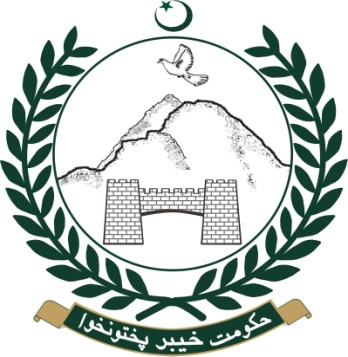 Health DepartmentGovernment of Khyber PakhtunkhwaStandard Bidding DocumentForProcurement of Anti-Dengue Items (Larvicides, Lab chemicals and other consumables)byDirectorate General Health Services Khyber PakhtunkhwaUnder National Competitive Bidding (NCB) PrefaceThese Standard Bidding Documents have been prepared for use by the Director General Health Services, Department of Health, Khyber Pakhtunkhwa for the procurement of Anti-Dengue Items through National Competitive Bidding (NCB) under Khyber Pakhtunkhwa Public Procurement Rules (KPPRA rules 2014).	In order to simplify the preparation of the Standard Bidding Documents for each procurement, the said Bidding Documents are grouped in two parts based on provisions which are fixed and that which are specific for each procurement.              Provisions which are intended to be used unchanged are in Part-One, which includes Instructions to Bidders (ITB) and General Conditions of Contract (GCC).              Part-Two has five sections. Any amendment or variation in the instructions to bidders (ITB) and the General Conditions of Contract (GCC) in Part-I, regarding contract data and procurement specific provisions, will be carried out in Bid Data Sheet (BDS) & Special Conditions of Contract (SCC) respectively in Part-Two: Section-I  which includes Invitation For Bid (IFB), Bid Data Sheet (BDS) & Special Conditions of Contract (SCC).  Part-Two: Section-II includes Technical & Financial Evaluation Criteria for the bidder and the intended Goods.  Part-Two: Section-III further includes Schedule of Requirements, Technical Specifications and Ancillary Services. Part-Two: Section-IV also contains standardized Sample Forms and Schedules to be submitted by the bidder; and Part-Two: Section V contains in the end, exceptions to the list of eligible countries for the procurement activity under consideration.           Each section is prepared with notes [in italics] intended only as information for the Purchaser or the person drafting the bidding documents.  They shall not be included in the final documents.Part-OneFIXED CONDITIONS OF CONTRACT              1. Instructions to Bidders (ITB)              2. General Conditions of Contract (GCC)Bidders are advised to read the contents of the Instruction to Bidders (ITB) carefully for filling up the Bidding Documents properly in order to become responsive.Instructions to Bidders (ITB)Part-IGeneral condition of Contract (GCC)Table of GCC ClausesGeneral Conditions of Contract (GCC)Invitation For Bids (IFB)For purchase of Items for Integrated Vector Control Programme / Malaria Control Programme, Larvicide, Lab: Chemicals / Reagents & other Consumable Items for year 2017-181. Integrated Vector Control / Malaria Control Program Khyber Pakhtunkhwa, invites sealed bids under National Competitive Bidding from reputed national and international manufacturers and authorized/sole agents for procuring high quality items, through Single Stage–Two Envelope bidding procedure as per Rule 06(2b) of the Khyber Pakhtunkhwa Public Procurement Regulatory Authority (KPPRA) Procurement Rules 2014, for the financial year 2017-18.  2. Bidding shall be conducted through Single Stage–Two Envelopes Bidding Procedure comprising a single package containing two envelopes as per KPPRA Rules-2014. Each envelope shall contain separately technical and financial bid clearly marked in bold & legible letters. The firms are bound to provide complete information of the bidder along with its postal as well as valid email address and phone number/s on each of the respective envelope.3. Bidding documents, detailed description and quantities of items, can be obtained from Malaria Control Program office, 16-A Tatara Road, Rahat Abad, Near Peshawar University during office hours till June, 20th 2018 against the non-refundable cash payment of Pak Rupees One thousand (Rs. 1000/-PKR). The Bidding Documents other than application form can also be downloaded from the following official website.www.healthkp.gov.pk4. A pre-bid meeting will be held on 13/06/2018, at 10:00 AM, at Conference Room, Directorate General Health Services KPK, Khyber Road, Peshawar. The bidders are requested to thoroughly study the Standard Bidding Documents before the pre bid meeting for any clarification of their queries during the said meeting. 	5. The bids shall reach to the Office of the undersigned through registered Doc or Courier Services on or before 20/06/2018 at 11.00AM. The bids shall be opened on the same day by the Procurement committee in the presence of Representatives of the bidders who chose to attend at 11:30 PM in conference room, office of the DGHS, Khyber Pakhtunkhwa. Bid submitted after due date & time shall not be entertained. Sample of the product must be provided with the bids. 6. The bid must be accompanied with Bid Security @ 2% of the bid value in the shape of Pay Order (PO) / Demand Draft (DD) or Call Deposit Receipt (CDR) in the name of Program Manager, Integrated Vector Control / Malaria Control Programme Khyber Pakhtunkhwa. The bidders shall submit an undertaking in their Technical Bids that the requisite Bid Security is included in their Financial Bid.  Late bids will be treated as non-responsive.  7. Bidders are required to offer most competitive lowest rate of their items as never quoted to other procuring entities during this financial year inclusive of all the taxes, as negotiations on quoted rates are not allowed under the rules. The bid must be valid up to 30th June, 2018 from date of opening of the bid.8. The undersigned reserves the right to reject any or all the bids as per provisions contained in Rule 47 of KPPRA Procurement Rules 2014Program Manager                                                                                     Malaria Control Program                                                                               Khyber PakhtunkhwaPart-TwoSection I: Procurement Specific ProvisionsBid Data SheetPart-TwoSection I:  Procurement Specific ProvisionsSpecial Conditions of ContractTable of Clauses1. Definitions (GCC Clause 1)	…………….462. Country of Origin (GCC Clause 3)	………463. Standards regarding Performance & Coinformance..……….……………………...464. Performance Security (GCC Clause 7)	……….465. Inspections and Tests (GCC Clause 10)……………………………………………466. Packing (GCC Clause 11)	……………..477. Delivery and Documents (GCC Clause 12)………………………………………….478. Insurance (GCC Clause 13)	 479. Warranty (GCC Clause 17)	4810. Payment (GCC Clause 18)	4811. Liquidated Damages & Penalties (GCC Clause 25)	4812. Resolution of Disputes (GCC Clause 30)	4913. Governing Language (GCC Clause 31)	4914. Applicable..Law...(GCCClause  33)….……………………………………………4915. Notices (GCC Clause 34)…….….………………………………………………………..4916. Duties & Taxes …………………………………………………………….……………….49Special Conditions of ContractThe following Special Conditions of Contract shall supplement the General Conditions of Contract (GCC).  Whenever there is a conflict, the provisions herein shall prevail over those in the General Conditions of Contract.  The corresponding clause number of the GCC is indicated in parentheses.1.	Definitions (GCC Clause 1)GCC 1.1 (c)—The Goods are: Procurement of Anti-Dengue Items (Curative and Preventive medicines, Diagnostics, Insecticides/Larvicides, Spraying and Fogging Equipment’s, PPEs, Entomological Kits)GCC 1.1 (g)—The Purchaser is: Director General Health Services Department of Health, Khyber Pakhtunkhwa, Peshawar          GCC 1.1 (h)—The Supplier is: Manufacturers, authorized/sole agents registered with relevant sales and income tax authorities and have requisite qualification and eligibility for supply of Goods in the specialized categories of health.2.	Country of Origin (GCC Clause 3)All countries and territories as indicated in Part Two: Section V of the Standard Bidding Documents, “Eligibility for the Provisions of Goods, Works, and Services.”3.      Standards (GCC Clause 4)GCC 4.1—The quoted product, at the time of delivery, shall conform to the standards as prescribed in the Technical Evaluation Criteria. The said conformance shall lead to  subsequent issuance of the Acceptance Certificate to the Supplier by the Purchaser. 4.	Performance Security (GCC Clause 7)GCC 7.1 — The amount of performance security, as a percentage of the Contract Price, shall be:Ten (10) percent of the Contract Price [The following provision shall be  used in the case of Goods having warranty obligations.]GCC 7.4 — After delivery and acceptance of the Goods, the Performance Security shall be returned after successful completion of the contract in accordance with Warranty Clause GCC 17.1.5.	Inspections and Tests (GCC Clause 10)GCC 10.3—Inspection and tests prior to delivery/shipment of Goods and at final acceptance are as follows: Final Acceptance by the Head of Health Institution, Health Department, Khyber Pakhtunkhwa.Inspections & tests may include re-verification of any quality or manufacturing aspect from vendor or manufacturer by the Purchaser in the form of either a test run or production of an industrial process certificate or a Performance Certificate from the previous clients if the Purchaser feels that sufficient time has elapsed between the manufacturer’s pre-qualification/preliminary assessment and bid evaluation.6. Packing (GCC Clause 11)Applicable as required  by the Purchaser.7.	Delivery and Documents (GCC Clause 12)GCC Clause 12.1—Delivery/Supply Period of the intended goods shall be 90 Days for Imported Goods and 60 Days for Local GoodsGCC 12.2—In case of Import or as required otherwise, upon shipment, the Supplier shall notify the Purchaser the full details of the shipment, including Contract number, description of Goods, quantity and usual transport document.  The Supplier shall mail the following documents to the Purchaser:(i)	copies of the Supplier’s invoice showing Goods’ description, quantity, unit price, and total amount;(ii)	original and two copies of the usual transport document (for example, a negotiable bill of lading, a non-negotiable sea waybill, an inland waterway document, an air waybill, a railway consignment note, a road consignment note, or a multimodal transport document) which the buyer may require to take the goods;(iii)	copies of the packing list identifying contents of each package;(iv)	insurance certificate;(v)	Manufacturer’s or Supplier’s warranty certificate;(vi)	inspection certificate, issued by the nominated inspection agency, and the Supplier’s factory inspection report; and(vii)	certificate of origin.GCC 12.2— Applicable Delivery Mode: Delivered Duty Paid (DDP) of Incoterms 20118.	Insurance (GCC Clause 13)GCC 13.1— The Goods supplied under the Contract shall be Delivered Duty Paid (DDP) under which all the risk is transferred to the buyer / concerned Health Institution only after the intended goods have been delivered to their desired destination. Hence insurance coverage is seller’s responsibility for arranging appropriate coverage.9.      Spare Parts (GCC Clause 16)After sale service with spare parts shall be 5 years, where applicable.(a) If cost is up to Rs. 2-3 million, 1% of the approved cost per year will be given to the firm.(b) If cost is above Rs. 3 millions, 0.5% of approved cost per year will be given to the firm. Note:  The conditions (a) & (b) will be subject to mutual agreement.10.	Warranty (GCC Clause 17)GCC 17.2—Warranty with repair & spare parts shall be three (3) years. The Supplier shall, in addition, comply with the guarantees associated with the performance and/or conformance specifications specified under the Contract.  If, for reasons attributable to the Supplier, these guarantees are not attained in whole or in part, the Supplier shall, at its discretion, either:(a)	make such changes, modifications, and/or additions to the Goods or any part thereof as may be necessary in order to attain the contractual guarantees specified in the Contract at its own cost and expense and to carry out further performance / conformance  tests in accordance with GCC Clause 10,or(b)	pay liquidated damages to the Purchaser with respect to the failure to meet the contractual guarantees.  The rate of these liquidated damages shall be 0.05% per dayor 0.5%  per week upto a maximum of 10%.of the total Contract price. 11.    Payment (GCC Clause 18) GCC 18.1—The method and conditions of payment to be made to the Supplier under this Contract shall be as follows:Payment for Goods supplied:Payment shall be made in Pak. Rupees through crossed cheques in the following manner:(i)	On Delivery:  Hundred (100) percent of the Contract Price of the Goods shall be paid to supplier within thirty (30) days after delivery of intended goods at destination& Subsequent inspection by the concerned committeeupon submission of documents specified in GCC Clause 12.12.	Liquidated Damages & Penalties (GCC Clause 25)GCC 25.1—Applicable rate: 0.5% per week or 0.05% per day of the total Contract priceMaximum deduction: ≤ 10% of the total contract amount.13.  Termination of Contract (GCC Clause 26): GCC 26.1—After exhausting all the delivery period as provided in the Supply Schedule in Part-II: Section-III of the Standard Bidding Documents and still failing to supply the intended goods, the Purchaser may terminate the Contract for default of the supplier, and procure the non-supplied goods at supplier’s risk and cost from the open market, and shall enforce Supplier’s Performance security.14.	Disputes Resolution (GCC Clause 31)GCC 31.3—The dispute resolution mechanism to be applied pursuant to GCC Clause 31.2 shall be as follows:In the case of a dispute between the Purchaser and the Supplier, the dispute shall be referred to adjudication or arbitration in accordance with The Arbitration Act 1940. The jurisdiction of Court shall be of Peshawar, Khyber Pakhtunkhwa.15.	Governing Language (GCC Clause 31)GCC 31.1—The Governing Language shall be: English16.    Applicable Law (GCC Clause 32)GCC 32.1-The Contract shall be interpreted in accordance with the laws of Islamic Republic of Pakistan which includes the following legislation:KPPRA Act 2012Khyber Pakhtunkhwa Public Procurement (KPPRA rules 2014.The Drug Act 1976The Arbitration Act 1940The Contract Act 1876The Employment of Children (ECA) Act 1991The Bonded Labour System (Abolition) Act of 1992The Factories Act 1934    16.	Notices (GCC Clause 33)GCC 33.1—Purchaser’s address for notice purposes:Director General Health Services , Khyber Pakhtunkhwa, Khyber Road, Peshawar.        Telephone(s):          +92-91-9210269 Website: http://www.healthkp.gov.pk/govttender.asp17.  Duties & Taxes (GCC clause 34)The Unit price quoted by the bidder shall be: inclusive of all duties and taxes.Evaluation CriteriaProcurement of Anti-Dengue Items (Larvicides, Lab chemical and other consumables)1) The bidders must carefully read the instructions in the Bid Data Sheet &Special Conditions of Contract in Section-I and in the Evaluation Criteria in Section-II of the SBDs to submit the required documents in the sequence indicated in the Section: Documents to Accompany the Technical Bids for evaluation purpose. Non-compliance to the stated instruction may lead to their technical disqualification under Khyber Pakhtunkhwa Public Procurement Rules (KPPRA rules 2014)2) Copies of Certificates attested by the Chief Executive of the Firm will be verified during the post-qualification visit by the Inspection teams of Health Department Khyber Pakhtunkhwa. Any document submitted unattested shall lead to zero marking in the related criteria, and if found forged, false or fabricated during evaluation or post-qualification verification, shall immediate lead to disqualification of the bidder and subsequent legal & criminal proceedings against the same under Khyber Pakhtunkhwa Public Procurement Rules (KPPRA rules 2014)3) The Supplier shall possess the Cold Chain facility at his manufacturing premises and at the warehouse / storage facility where the thermo labile items are kept. He shall also mention in his bid the location of the said manufacturing or warehouse/storage facility, the means of transportation of the thermo labile item from his manufacturing or storage facility to the destination intimated by the Purchaser.4) Bidder’s history of persistent litigation shall be treated as disqualificationEvaluation CriteriaTechnical Evaluation Criteria for Supplier of Insecticide/Larvicide Items for Khyber Pakhtunkhwa FY 2017-2018								Total Marks: 100 MarksA firm submitting any forged document shall be immediately disqualified.The financial bids of the technically qualified firms (whose product have not been disqualified due to lack of specifications and has achieved a minimum of (60%) of100 marks in the Technical Evaluation Criteria will be opened publicly at the time to be announced by the Procuring Agency. The financial bids of technically non-qualified/dis-qualified bidders shall be returned un-opened to them.Technical Score: 70Financial score: 30Evaluation CriteriaTechnical Evaluation Criteria for Supplier of Lab Chemicals& Reagents for Khyber Pakhtunkhwa FY 2017-2018								Total Marks: 100 MarksA firm submitting any forged document shall be immediately disqualified.The financial bids of the technically qualified firms(whose product have not been disqualified due to lack of specifications and has achieved a minimum of (70%) of100 marks in the Technical Evaluation Criteria will be opened publicly at the time to be announced by the Procuring Agency. The financial bids of technically non-qualified/dis-qualified bidders shall be returned un-opened to them.Technical Score: 70Financial Score: 30The supplies shall be delivered in accordance with the subsequent Purchase Orders to be issued by the Director General Health Services DGHS as per following schedule of requirements:-1. Schedule of RequirementsThe supplies and related services shall be delivered in accordance with the subsequent Purchase Order(s), being an integral part of Contract, to be issued by the Programme Director General Health Services to the successful bidders along with Contract as per following schedule of requirements: -											Annex-ALIST OF IVC/MCP ITEMS WITH APPROVED SPECIFICATIONS AND QUANTITIESDetail specifications need to be added here under each category from 1 to 4TEMEPHOSE (Liquid) 500-EApproved Specifications attachedDetails of the specification can be downloaded from the WHO website.http://www.who.int/entity/whopes/quality/Temephos_eval_only_June_2011.pdf?ua=1TEMEPHOSE GRANULES 1%Approved Specifications attachedDetails of the specification can be downloaded from the WHO website. http://www.who.int/entity/whopes/quality/Temephos_eval_only_June_2011.pdf?ua=1LAB: CHEMICAL / REAGENTS / G.Slides/B.Lancets/etcSupply Schedule:For Imported Goods:*Failure to deliver the goods after 150 days will lead to termination of contract for default and enforcement of Performance Security of the Supplier.For Local Goods:*Failure to deliver the goods after 100 days will lead to termination of contract for default and enforcement of Performance Security of the Supplier.Note:	The total delivery period include opening of Letter of Credit (if any), transportation from manufacturer’s destination to the Purchaser’s Country Port, custom clearance and inland transportation from Purchaser’s Port to the end destination (districts). Installation, commissioning, test-run, relevant staff training and initial maintenance are NOT included in the delivery period. However, payment to the supplier will be subject to satisfactory report by the Inspection Team.  2. Technical Specifications & Ancillary ServicesAs per national vector control guidelines only WHOPES-recommended insecticides and its formulation(s) of recommended/evaluated manufactures will be accepted.  Bidders are required to provide all necessary documentary evidences that the quoted insecticide meets relevant WHOPES specifications. For local manufacturers/formulators “a letter for source of active ingredient/technical material and formulation(s)” MUST be provide.Note: Unwillingness to guarantee conformity and compliance to required standards (WHOPES recommended) must result in rejection of the supplier.The bidder will provide “Original Letter of Authorization” from manufactures with all WORKING phone/fax numbers and e-mail address, date of validity. Note: The letter of authorization must be verified from manufactures through e-mail, fax etc by malaria control program to ensure the legitimacy of bidder. In case no reply from manufacturer within due date, bid will be rejected.Provision of Original Bill of Landing (BoL) or Way Bill:To ensure the point of origin of insecticides, supplier will be make bound to provide Original Bill of Landing (BoL) or Way Bill verified by relevant authority. Following documents will be provided alongwith bidding documents Import / export lenience for insecticidesValid registration certificate for insecticidesNational Sale Tax NumberTechnical strength (if bidder is manufacturer)Financial strength (bank statement for last 3 years)Last year audit reportLast year income tax clearance certificateLabeling: Proper labeling is essential to ensure appropriate use of insecticides; to avoid its misuse and unwanted incidences such as exposure to spray operators; handlers and also the environmental contamination. Therefore all requirements for appropriate labeling must be explained in bidding documents. Ideally, for best and safe use of procured insecticides, following conditions or requirements for label in the specified language should be included in tender documents (Section-I: Instructions for Bidder);  Brand name or trade name of insecticideName of active ingredient (a. i) Contents of active ingredient (g/kg) Formulation type i.e. Chemical Formula Category for use Directions for use Batch number Registration numberNet content of unit packing (Kg)Safety and hazardous informationPrecautionary picto-gramHazard color band as per WHO classification or instruction First-aid and medical advice(s) in case of exposure Storage and disposal of packaging after useDate of manufacturing and expiry Supplier information (local distributor or supplier name, address and telephone, fax number etcManufacturer’s name and company logo. Packaging: Tender documents should also clearly specify the packaging type, material of packaging, size, and durability in local climatic conditions. Identifying suitable packaging size will make easy field application and also minimize incidents of exposure to workers involve in use of insecticide. In case of procurement of insecticides in bulk, packaging should be considered against the risks of spill, inaccurate dosing and exposure of spray operators and other handlers during field application. Considering these risks, suppliers should make bound to provide all documentary evidences that packaging is according to requirements of program and strong enough to prevent leakage and breakage during shipment and local transportation. Annex. CPrice Schedule submitted by the Bidder.(The approved price schedule submitted by the Bidder will be attached)Annex-. DPurchaser’s Notification of Award(Copy of the final letter will be attached)Annex. EPurchase Order.		(Specimen Sample of Purchase Order)Additional instructions (if any):_______________________________________________________________________________________________________________________________________________________________________________________________________________________________________________________________________________________	Signature Authorized StaffAnnex FPayment Schedule(Payment to the Suppliers will be made against satisfactory performance and upon submission of required documents along with report of inspection committee formulated for the purpose. However, if there is any alternate payment schedule, agreed by the Purchaser and Supplier, will be annexed here) BID COVER SHEETBid Ref. No. ------------------------					Date-------------------------Name of the Supplier/Firm Contractor: ---------------------------------------------------------------------------------------------------------------------------------------------------------------------------------------------------------------------------------------------------------------------------------------------Address:-------------------------------------------------------------------------------------------------------------------------------------------------------------------------------------------------------------------------------------------------------------------------------------------------------------------------------------E-mail:__________________________Phone: __________________________Facsimile: ________________________Bid Security.Bid Security attached with Financial Bid 		YES		NOBid for:⁯: All Items mentioned in the Schedule of Requirements.⁯: Selected Items from the Schedule of Requirements.List of Selected Items: (In case the Bidder has opted to bid for Selected Items, please type the Serial No. and the name of the Items selected for Bidding. Use additional Sheets if Required)Signed:Dated:Official Stamp:Attachment:  	⁯ Original receipt for the purchase of the bidding documents.⁯BID FORM 1Letter of IntentionBid Ref No.Date of the Opening of BidsName of the Contract :{ Add name e.g. Supply of Malaria / IVM Items etc}To: [Name and address of Procuring Agency]Dear Sir,Having examined the bidding documents, including Addenda Nos. [insert numbers& Date of individual Addendum], the receipt of which is hereby acknowledged, we, the undersigned, offer to supply and deliver the Goods under the above-named Contract in full conformity with the said bidding documents and at the rates/unit prices described in the price schedule or such other sums as may be determined in accordance with the terms and conditions of the Contract. The above amounts are in accordance with the Price Schedules attached herewith and are made part of this bid.We undertake, if our bid is accepted, to deliver the Goods in accordance with the delivery schedule specified in the schedule of requirements.If our bid is accepted, we undertake to provide a performance security/guaranty in the form, in the amounts, and within the times specified in the bidding documents.We agree to abide by this bid, for the Bid Validity Period specified in the Bid Data Sheet and it shall remain binding upon us and may be accepted by you at any time before the expiration of that period. Until the formal final Contract is prepared and executed between us, this bid, together with your written acceptance of the bid and your notification of award, shall constitute a binding Contract between us. We understand that you are not bound to accept the lowest or any bid you may receive.We undertake that, in competing for (and, if the award is made to us, in executing) the above contract, we will strictly observe the laws against fraud and corruption in force in Pakistan.We confirm that we comply with the eligibility requirements as per ITB clauses 18 &19 of the bidding documents.Dated this [insert: number] day of [insert: month], [insert: year].Signed:In the capacity of [insert: title or position]Duly authorized to sign this bid for and on behalf of [insert: name of Bidder]BID FORM 2AFFIDAVITI/We, the undersigned solemnly state that:We have read the contents of the Bidding Document and have fully understood it.The Bid being submitted by the undersigned complies with the requirements enunciated in the bidding documents.The Goods that we propose to supply under this contract are eligible goods within the meaning of Clause 18 of the ITB.The undersigned are also eligible Bidders within the meaning of Clause 19 of the ITB of the Standard Bidding Documents.The undersigned are solvent and competent to undertake the subject contract under the Laws of Pakistan.The undersigned have not paid nor have agreed to pay, any Commissions or Gratuities to any official or agent related to this bid or award or contract.The undersigned are not blacklisted or facing debarment from any Government, or its organization or project.The undersigned has no dispute anywhere in the province regarding supplies.The undersigned agree to give warranty with repair and the parts for 03 years and after sale service without parts for 02 years. (total service for 05 years, the firm will bound to do so in the larger public interest in order to give maximum benefit to the masses by making the equipment / instruments / operational for a maximum period of time).We affirm that the contents of this affidavit are correct to the best of our knowledge and belief.SignedNote: The affidavit must be on judicial stamp paper by the Executive of the firm and attested by the Oath Commissioner BID FORM 3(A)Name of the Firm------------------------------------------Bid Reference No:-----------------------------------------Date of opening of Bid.-----------------------------------Documentary Evidence: Eligibility of the Bidders and Goods (Details to be filled in wherever applicable)BID FORM 3(B)MANUFACTURER’S AUTHORISATIONTo:	[Name &Address of the Procuring Agency]WHEREAS [name of the Manufacturer] who are established, reputable & Pre-Qualified Manufacturers of [name and/or description of the goods] having factories at [address of factory] do hereby authorize [name and address of Supplier/ Agent] to submit a bid, and subsequently negotiate and sign the Contract with you against the Invitation for Bids (IFB) No. [Reference of the Invitation to Bid] for the goods manufactured by us.We hereby extend our full guarantee and warranty as per Clause 15 of the General Conditions of Contract for the goods offered for supply by the above firm against this Invitation for Bids. Signature: -----------------------------------.Designation: --------------------------------Official Stamp: -----------------------------BID FORM 4Firm’s Past Performance.Name of the Firm:Bid Reference No:Date of opening of Bid: Assessment Period: (One Year as per Evaluation Criteria)BID FORM 5Price Schedule(To be provided to the Procuring Entity)User Note: 	This form is to be filled by the Bidder and shall submit with Financial Bid to the Director Public Health DGHS ,Khyber Pakhtunkhwa.Name of the Firm:Bid.Ref.No:Date of opening of Bid.A) FINAL TOTAL PRICE: --------------------------------------------------           B) DISCOUNT: --------------------------------------------------	C) FINAL QOUTED PRICE: --------------------------------------------------(C=A-B)Signature: -------------------------------------------------Designation: ------------------------------------------------Date: ------------------------------------------------Official Stamp: -----------------------------------------BID FORM 6Performance GuaranteeTo:  [Name & Address of the Procuring Agency]Whereas [Name of Supplier] (hereinafter called “the Supplier”) has undertaken, in pursuance of Contract No. [number] dated [date] to supply [description of goods] (hereinafter called “the Contract”).And whereas it has been stipulated by you in the said Contract that the Supplier shall furnish you with a Bank Guarantee by a scheduled bank for the sum of 10% of the total Contract amount as a Security for compliance with the Supplier’s performance obligations in accordance with the Contract.And whereas we have agreed to give the Supplier a Guarantee:Therefore we hereby affirm that we are Guarantors and responsible to you, on behalf of the Supplier, up to a total of [Amount of the Guarantee in Words and Figures] and we undertake to pay you, upon your first written demand declaring the Supplier to be in default under the Contract and without cavil or argument, any sum or sums within the limits of [Amount of Guarantee] as aforesaid, without your needing to prove or to show grounds or reasons for your demand or the sum specified therein.This guarantee is valid until the____________ day of_________, 20 	Signature and Seal of the Guarantors/ BankAddress----------------------------------------Date------------CONTRACT AGREEMENT (sample)THIS CONTRACT is made at 			on 		 day of 	       2015, between The Government of Khyber Pakhtunkhwa, Health Department, (hereinafter referred to as the “Purchaser”) of the First Part; and M/s (firm name)a firm registered under the laws of Pakistan and having its registered office at (address of the firm) (hereinafter called the “Supplier”) of the Second Part (hereinafter referred to individually as “Party” and collectively as the “Parties”).WHEREAS the Purchaser invited bids for procurement of goods, in pursuance whereof M/s (firm name)being the Manufacturer/ authorized Agent of (item name) in Pakistan and ancillary services offered to supply the required item (s); and  Whereas, the Purchaser has accepted the bid by the Supplier; NOW THE PARTIES TO THIS CONTRACT AGREE TO THE FOLLOWING;The Contract:	The following documents shall be deemed to form and be read and construed as integral part of this Contract , viz:-General Conditions of Contract (GCC)Special Conditions of Contract (SCC)Schedule of Requirements. Annex- ASupply ScheduleTechnical Specifications.    Annex- BPrice Schedule submitted by the Bidder. Annex- CPurchaser’s Notification of Award. Annex- DPurchase Order. Annex-E Performance Security Annex-F2.	Interpretation:  In this Contract words and expressions shall have the same meanings as are respectively assigned to them in the General Conditions of this Contract hereinafter referred to as “Contract”:Term of the Contract:	This contract shall remain valid for [ Duration ] from the date of signing, unless amended by mutual consent. The Supplier declares as under:[Name of the Supplier] hereby declares that it has not obtained or induced the procurement of any Contract, right, interest, privilege or other obligation or benefit from the Government of Khyber Pakhtunkhwa or any administrative subdivision or agency thereof or any other entity owned or controlled by it (Government of Khyber Pakhtunkhwa) through any corrupt business practice.Without limiting the generality of the foregoing, [the Seller/ Supplier] represents and warrants that it has fully declared the brokerage, commission, fees etc, paid or payable to anyone and not given or agreed to give and shall not give or agree to give to anyone within or outside Pakistan either directly or indirectly through any natural or juridical person, including its affiliate, agent, associate, broker, consultant, director, promoter, shareholder, sponsor or subsidiary, any commission, gratification, bribe, finder’s fee or kickback, whether described as consultation fee or otherwise, with the object of obtaining or including the procurement of a Contract, right interest, privilege or other obligation or benefit in whatsoever form from Government of Khyber Pakhtunkhwa, except that which has been expressly declared pursuant hereto.[The Supplier] certifies that has made and shall make full disclosure of all agreements and arrangements with all persons in respect of or related to the transaction with Government of Khyber Pakhtunkhwa and has not taken any action or shall not take any action to circumvent the above declaration, representation or warranty.[The Supplier] accepts full responsibility and strict liability for making any false declaration, not making full disclosure, misrepresenting facts or taking any action likely to defeat the purpose of this declaration, representation and warranty. It agrees that any Contract, right, interest, privilege or other obligation or benefit obtained or procured as aforesaid shall, without prejudice to any other right and remedies available to Procuring Agency under any law, Contract or other instrument, be void able at the option of Procuring Agency.Notwithstanding any rights and remedies exercised by Procuring Agency in this regard, [The Supplier] agrees to indemnify Procuring Agency for any loss or damage incurred by it on account of its corrupt business practices and further pay compensation to Procuring Agency in an amount equivalent to ten time the sum of any commission, gratification, bribe, finder’s fee or kickback given by [The Supplier] as aforesaid for the purpose of obtaining or inducing the procurement of any Contract, right, interest, privilege or other obligation or benefit in whatsoever form from Procuring Agency.In case of any dispute concerning the interpretation and/or application of this Contract shall be settled through arbitration under the Arbitration Act of 1940 (As amended from time to time). Items to be Supplied & Agreed Unit Cost:	(i)	The Supplier shall provide to the Purchaser the items on the agreed cost more specifically described in the Price Schedule Submitted by the Bidder (Annex C). (ii) Each Items supplied shall strictly conform to the Schedule of Requirements (Annex A) and to the Technical Specifications (Annex B) prescribed by the Purchaser against each item                                                                                 (iii)	The Unit Cost agreed in the Price Schedule (Annex C), is inclusive of all taxation and costs associated with transportation and other agreed incidental costs.Shelf Life of Insecticides/Larvicides:During the time of delivery of Insectides/Larvicides by the bidder, the Expiratory date must be 02 years. Guaranteed minimum remaining shelf life at time of delivery is 80%.Payments:	The Purchaser hereby covenants to pay the Supplier in consideration of the provision of the Goods and Services, as specified in the Schedule of Requirements and Technical Specifications in accordance with the Price Schedule submitted by the Supplier, the amount against the delivered items or such other sum as may become payable under the provisions of this Contract at the time and in the manner prescribed by this Contract.Mode of Payment:	All payments to the Supplier shall be made through Crossed Cheques issued in the name of [supplier’s name]Payment Schedule: All payments to the Supplier shall be made in accordance with the SCC & agreed Payment Schedule at Annex: F of Part-II: Section-III of the Standard Bidding Documents, upon satisfactory completion of delivery and fulfillment of documentary and Codal formalities highlighted in the Payment Schedule.Performance Guarantee: (i) The Supplier, within 07 days upon the receipt of Purchase Order and upon signing the Unit Rate Contract (selected items as mentioned in the Contract in annexure) shall provide to the Purchaser a Performance Security equivalent to 10% of the total Contract amount on the prescribed format (Bank Guarantee) and in prescribed manner. This Performance Guarantee shall be released to the Supplier upon successful completion of the Contract. ii) Supplier’s Bid Security already submitted with the Bid shall only be released upon satisfactory submission of a Performance Guarantee in accordance with sub-clause (i) above.iii) Failure to submit a Performance Guarantee shall result into forfeiture of Bid Security and Cancellation of Contract.Penalties/ Liquidated Damages.i) Wherein the Supplier fails to make deliveries as per purchase order and within the stipulated time frame specified in the Schedule of Requirement, the Contract to the extent of delivered portion of supplies shall stand cancelled. ii) After the cancellation of the Contract no supplies shall be accepted and the amount of Performance Guaranty/Security to the extent of un–delivered portion of supplies shall be forfeited. 117iii) If the Supplier fails to supply the whole consignment and not able to deliver to any district, the entire amount of Performance Guaranty/ Security shall be forfeited to the Government account and the firm shall be debarred minimum for two years for future participation. iv) The exact time frame for making supplies with and without penalty shall be indicated in subsequent purchase orders.v)      In case of late delivery of goods beyond the periods specified in the Schedule of Requirements and subsequent purchase order, a penalty @ 0.067% per day of the cost of late delivered supply shall be imposed upon the Supplier.VI)    The raw material source and grade be clearly shown and accordingly the same be used in all supplies; if found changed anywhere in supply of the same product, the firm/supplier will be liable for black-listing for all its products and forfeiting all its call deposits and performance guaranteesVII)   The rate offered should be less than/equal to any where quoted in same financial year. If any where quoted less, the firm/supplier will be liable for black-listing for all its products and forfeiting all its call deposits and performance guaranteesVIII) The Health Department buying units and the manufacturers / suppliers are bound to make sure the receipt of copy of Supply Order to the Health Directorate General Peshawar for consolidation of total supplies along with amount in PKR issued.Those who did not fulfill the above criteria’s are liable to be proceeded  against and be black listedNotices:	All notices and correspondences incidental to this contract shall be in English language and shall be addressed to:For the Purchaser:	Office of the Director General Health Services DGHS,             Khyber Pakhtunkhwa	Peshawar, Pakistan   Tel: +92 (---------------,     Fax: +92 -----------,     Email: --IN WITNESS Whereof the Parties hereto have caused this Contract to be executed at_____________(the place) and shall enter into force on the day, month and year first above mentioned.Signed/ Sealed: For the Purchaser.Signature:	____________________________Name:             ____________________________Designation:  ____________________________Signed/ Sealed: For the Manufacturer/Authorized Agent.Signature:	____________________________Name:             ____________________________Designation:  ____________________________SWitnesses:	__________________________FY 2017-181.	Scope of Bid1.	Scope of Bid1.1The Government of Khyber Pakhtunkhwa, Health Department invites bids for supply of Goods specified in the Schedule of Requirements along with Technical Specifications and related services incidental there to meet the requirement of Director General Health Services, Directorate General Health Services Khyber Pakhtunkhwa with Bid Reference Number for the procurement activity as mentioned in Bid Data Sheet (BDS).The Government of Khyber Pakhtunkhwa, Health Department invites bids for supply of Goods specified in the Schedule of Requirements along with Technical Specifications and related services incidental there to meet the requirement of Director General Health Services, Directorate General Health Services Khyber Pakhtunkhwa with Bid Reference Number for the procurement activity as mentioned in Bid Data Sheet (BDS).2.	Source of Funds2.	Source of Funds2.1The client as mentioned in the Bid Data Sheet (BDS)The client as mentioned in the Bid Data Sheet (BDS)3.	Eligible Bidders.3.	Eligible Bidders.3.1This Invitation for Bids (IFB) is open to all eligible or Pre-Qualified manufacturers; and to the importers or their authorized agents in Pakistan for supply of Goods as mentioned in the Bid Data Sheet (BDS) and more specifically described in the Schedule of Requirement in Part-Two: Section-III of these Standard Bidding Documents. This Invitation for Bids (IFB) is open to all eligible or Pre-Qualified manufacturers; and to the importers or their authorized agents in Pakistan for supply of Goods as mentioned in the Bid Data Sheet (BDS) and more specifically described in the Schedule of Requirement in Part-Two: Section-III of these Standard Bidding Documents. 3.	Eligible Bidders.3.	Eligible Bidders.3.2Government-owned enterprises in Pakistan may participate only if they are legally and financially autonomous and authorized to participate in biddingGovernment-owned enterprises in Pakistan may participate only if they are legally and financially autonomous and authorized to participate in bidding3.	Eligible Bidders.3.	Eligible Bidders.3.3The Importer/Agent must possess valid authorization from the Manufacturer and shall have to submit a copy of Equipment Sale License/ Drug Sale License/ Memorandum of Association/ Partnership Deed registered with the Registrar of Companies. However, in case of Manufacturer, they should have a documentary proof as prescribed in the Bid Form 3B: Section IV of these Standard Bidding Documents to the effect that they are the pre-qualified Manufacturer of the required specifications of Goods.The Importer/Agent must possess valid authorization from the Manufacturer and shall have to submit a copy of Equipment Sale License/ Drug Sale License/ Memorandum of Association/ Partnership Deed registered with the Registrar of Companies. However, in case of Manufacturer, they should have a documentary proof as prescribed in the Bid Form 3B: Section IV of these Standard Bidding Documents to the effect that they are the pre-qualified Manufacturer of the required specifications of Goods.3.	Eligible Bidders.3.	Eligible Bidders.3.4Bidders under a declaration of ineligibility for corrupt and fraudulent practices issued by any Government (Federal, Provincial or Local) or a public sector organization are NOT ELIGIBLE.Bidders under a declaration of ineligibility for corrupt and fraudulent practices issued by any Government (Federal, Provincial or Local) or a public sector organization are NOT ELIGIBLE.3.	Eligible Bidders.3.	Eligible Bidders.3.5A Bidder shall not have a conflict of interest. All bidders found to have conflict of interest shall be disqualified. Bidders may be considered to have a conflict of interest with one or more parties in this bidding process, if they: A Bidder shall not have a conflict of interest. All bidders found to have conflict of interest shall be disqualified. Bidders may be considered to have a conflict of interest with one or more parties in this bidding process, if they: 3.	Eligible Bidders.3.	Eligible Bidders.3.	Eligible Bidders.3.	Eligible Bidders.(a)are or have been associated in the past, with a firm or any of its affiliates which have been engaged by the Purchaser to provide consulting services for the preparation of the design, specifications, and other documents to be used for the procurement of the goods to be purchased under these Standard Bidding Documents ; or 3.	Eligible Bidders.3.	Eligible Bidders.(b)submit more than one bid in this bidding process, except for alternative offers permitted under ITB Clause 15.6 of these Standard Bidding documents. However, this does not limit the participation of subcontractors in more than one bid.3.	Eligible Bidders.3.	Eligible Bidders.3.6Bidders shall provide such evidence of their continued eligibility satisfactory to the Purchaser, as the Purchaser shall reasonably request. Bidders shall provide such evidence of their continued eligibility satisfactory to the Purchaser, as the Purchaser shall reasonably request. 4.	Corruption and Fraud4.	Corruption and Fraud4.1The Government of Khyber Pakhtunkhwa defines Corrupt and Fraudulent Practices as “the offering, giving , receiving, or soliciting of anything of value to influence the action of a public official or the supplier or contractor in the procurement process or in contract execution to the detriment of the Procuring agencies; or misrepresentation of facts in order to influence a procurement process or the execution of a contract, collusive practices among bidders (prior to or after bid submission) designed to establish bid prices at artificial, non-competitive levels and to deprive the Procuring agencies of the benefits of free and open competition and any request for, or solicitation of anything of value by any public official in the course of the exercise of his duty”The Government of Khyber Pakhtunkhwa defines Corrupt and Fraudulent Practices as “the offering, giving , receiving, or soliciting of anything of value to influence the action of a public official or the supplier or contractor in the procurement process or in contract execution to the detriment of the Procuring agencies; or misrepresentation of facts in order to influence a procurement process or the execution of a contract, collusive practices among bidders (prior to or after bid submission) designed to establish bid prices at artificial, non-competitive levels and to deprive the Procuring agencies of the benefits of free and open competition and any request for, or solicitation of anything of value by any public official in the course of the exercise of his duty”4.	Corruption and Fraud4.	Corruption and Fraud4.2Indulgence in corruption, fraudulent practices, attempt to offer inducement of any sort, formation of cartel to discourage fair competition inducement or intentional submission of false or materially incorrect information is liable to result in cancellation of Bid(s) or disqualification of the bidder(s) under Khyber Pakhtunkhwa Public Procurement Rules (KPPRA rules 2014).Cancellation of contracts, and debarring & blacklisting of the Bidder(s) under Khyber Pakhtunkhwa Public Procurement Rules (KPPRA rules 2014), for a stated or indefinite period of time.Indulgence in corruption, fraudulent practices, attempt to offer inducement of any sort, formation of cartel to discourage fair competition inducement or intentional submission of false or materially incorrect information is liable to result in cancellation of Bid(s) or disqualification of the bidder(s) under Khyber Pakhtunkhwa Public Procurement Rules (KPPRA rules 2014).Cancellation of contracts, and debarring & blacklisting of the Bidder(s) under Khyber Pakhtunkhwa Public Procurement Rules (KPPRA rules 2014), for a stated or indefinite period of time.5.	Eligible Goods and Services.5.	Eligible Goods and Services.All goods and related services to be supplied under the contract shall conform to the policies of the Government of Khyber Pakhtunkhwa in vogue. All expenditures made under the contract shall be limited to such goods and services. For purposes of this clause, (a) the term “Goods” includes any goods that are the subject of this Invitation for Bids and (b) the term “Services” includes related ancillary services such as transportation, installation, insurance, port releases, after sale service etc.All goods and related services to be supplied under the contract shall conform to the policies of the Government of Khyber Pakhtunkhwa in vogue. All expenditures made under the contract shall be limited to such goods and services. For purposes of this clause, (a) the term “Goods” includes any goods that are the subject of this Invitation for Bids and (b) the term “Services” includes related ancillary services such as transportation, installation, insurance, port releases, after sale service etc.6.	Cost of Bidding.6.	Cost of Bidding.The Bidding Documents will be available from the date of publishing of the IFB and will be available up to the period as mentioned in the Bid Data Sheet. The Bidder shall bear all costs associated with the preparation and submission of its bid, and the Procuring Agency shall in no case be responsible or liable for those costs, regardless of the conduct or outcome of the bidding process.The Bidding Documents will be available from the date of publishing of the IFB and will be available up to the period as mentioned in the Bid Data Sheet. The Bidder shall bear all costs associated with the preparation and submission of its bid, and the Procuring Agency shall in no case be responsible or liable for those costs, regardless of the conduct or outcome of the bidding process.7. Bidding for Selective Items.7. Bidding for Selective Items.A Bidder, if he so chooses, can bid for selective items from the list of goods provided for in the Schedule of Requirements. A Bidder is also at a liberty to bid for all the goods mentioned in the Schedule of Requirements provided he fulfills the requirements.However, a Bidder cannot bid for partial quantities of an item in the Schedule of requirement. THE BID MUST BE FOR THE WHOLE QUANTITY OF AN ITEM REQUIRED IN THE SCHEDULE OF REQUIREMENT.A Bidder, if he so chooses, can bid for selective items from the list of goods provided for in the Schedule of Requirements. A Bidder is also at a liberty to bid for all the goods mentioned in the Schedule of Requirements provided he fulfills the requirements.However, a Bidder cannot bid for partial quantities of an item in the Schedule of requirement. THE BID MUST BE FOR THE WHOLE QUANTITY OF AN ITEM REQUIRED IN THE SCHEDULE OF REQUIREMENT.The Bidding ProcedureThe Bidding ProcedureThe Bidding ProcedureThe Bidding ProcedureThe Bidding Procedure8. The Governing Rules.8. The Governing Rules.8.1The Bidding procedure shall be governed by Khyber Pakhtunkhwa Public Procurement Rules (KPPRA rules 2014).The Bidding procedure shall be governed by Khyber Pakhtunkhwa Public Procurement Rules (KPPRA rules 2014).8.2The bidding procedure is governed by “Single stage-Two-envelope” under Khyber Pakhtunkhwa Public Procurement Rules (KPPRA rules 2014). Bidders are advised also to refer to the Bid Data Sheet(BDS) to confirm the Bidding procedure applicable in the present bidding process.The bidding procedure is governed by “Single stage-Two-envelope” under Khyber Pakhtunkhwa Public Procurement Rules (KPPRA rules 2014). Bidders are advised also to refer to the Bid Data Sheet(BDS) to confirm the Bidding procedure applicable in the present bidding process.8.3The bidding procedure prescribed in the Bid Data Sheet above is explained below:Single Stage Two Envelop ProcedureThe bid shall comprise a single package containing two separate envelopes. Each envelope shall contain separately the Technical bid and the financial bid;the envelopes shall be marked as “TECHNICAL BID” and “FINANCIAL BID” in bold and legible letters to avoid confusion;Initially, only the envelope marked “TECHNICAL BID” shall be opened. Technical bid contains requirements for the responsiveness and technical and financial eligibility for the firm and its quoted product. The extent of compliance to the stated requirements will determine that the firm and its product qualify technically before the opening of the financial bids.the envelope marked as “FINANCIAL BID” shall be retained in the custody of Procuring Agency without being opened;the Procuring Agency shall evaluate the technical bid according to the Technical Evaluation Criteria indicated in the Standard Bidding Documents as under Khyber Pakhtunkhwa Public Procurement Rules (KPPRA rules 2014), without reference to the price and may reject any bid which does not conform to the specified requirements;during the technical evaluation no amendments in the technical bid shall be permitted;the financial bids of only the technically qualified bids shall be opened publicly by the Procuring Entity at a time, date and venue to be announced and communicated to the Bidders in advance;The financial bids found technically non-qualified or rendered dis-qualified shall be returned un-opened to the respective Bidders; and The bid found to be the best evaluated responsive bid as per the Technical & Financial Evaluation Criteria shall be accepted for contract award.The bidding procedure prescribed in the Bid Data Sheet above is explained below:Single Stage Two Envelop ProcedureThe bid shall comprise a single package containing two separate envelopes. Each envelope shall contain separately the Technical bid and the financial bid;the envelopes shall be marked as “TECHNICAL BID” and “FINANCIAL BID” in bold and legible letters to avoid confusion;Initially, only the envelope marked “TECHNICAL BID” shall be opened. Technical bid contains requirements for the responsiveness and technical and financial eligibility for the firm and its quoted product. The extent of compliance to the stated requirements will determine that the firm and its product qualify technically before the opening of the financial bids.the envelope marked as “FINANCIAL BID” shall be retained in the custody of Procuring Agency without being opened;the Procuring Agency shall evaluate the technical bid according to the Technical Evaluation Criteria indicated in the Standard Bidding Documents as under Khyber Pakhtunkhwa Public Procurement Rules (KPPRA rules 2014), without reference to the price and may reject any bid which does not conform to the specified requirements;during the technical evaluation no amendments in the technical bid shall be permitted;the financial bids of only the technically qualified bids shall be opened publicly by the Procuring Entity at a time, date and venue to be announced and communicated to the Bidders in advance;The financial bids found technically non-qualified or rendered dis-qualified shall be returned un-opened to the respective Bidders; and The bid found to be the best evaluated responsive bid as per the Technical & Financial Evaluation Criteria shall be accepted for contract award.The Standard Bidding DocumentsThe Standard Bidding DocumentsThe Standard Bidding DocumentsThe Standard Bidding DocumentsThe Standard Bidding Documents9.	Contents of the Standard Bidding Documents9.	Contents of the Standard Bidding Documents9.1The goods required, applicable bidding procedures, and Contract terms & conditions are prescribed in the Standard Bidding Documents.  Contents of the Standard Bidding Documents include:Invitation for Bids (IFB)Instructions To the Bidders (ITB)General Conditions of Contract (GCC)Special Conditions of Contract (SCC)Technical & Financial Evaluation CriteriaList of Required Insecticides/Larvicides & other items etc.Technical Specifications of the intended goodsSample Size & Ancillary ServicesSchedule of RequirementsDistribution Plan for Health InstitutionsSample Forms, Schedules & contract templateThe goods required, applicable bidding procedures, and Contract terms & conditions are prescribed in the Standard Bidding Documents.  Contents of the Standard Bidding Documents include:Invitation for Bids (IFB)Instructions To the Bidders (ITB)General Conditions of Contract (GCC)Special Conditions of Contract (SCC)Technical & Financial Evaluation CriteriaList of Required Insecticides/Larvicides & other items etc.Technical Specifications of the intended goodsSample Size & Ancillary ServicesSchedule of RequirementsDistribution Plan for Health InstitutionsSample Forms, Schedules & contract template9.2In case of any discrepancy between the contents of the Invitation for Bid (IFB) and those of the Standard Bidding Documents listed in 10.1 above, the Standard Bidding Documents shall take precedence.In case of any discrepancy between the contents of the Invitation for Bid (IFB) and those of the Standard Bidding Documents listed in 10.1 above, the Standard Bidding Documents shall take precedence.9.3The Bidder is expected to examine all instructions, forms, terms, and specifications in the Invitation For Bids (IFB) and the Standard Bidding Documents (SBDs).  Failure to furnish all information required by the Standard Bidding Documents or to submit a bid not substantially responsive may be at the Bidder’s risk and shall lead to the non-responsiveness of his bid under Khyber Pakhtunkhwa Public Procurement Rules (KPPRA rules 2014).The Bidder is expected to examine all instructions, forms, terms, and specifications in the Invitation For Bids (IFB) and the Standard Bidding Documents (SBDs).  Failure to furnish all information required by the Standard Bidding Documents or to submit a bid not substantially responsive may be at the Bidder’s risk and shall lead to the non-responsiveness of his bid under Khyber Pakhtunkhwa Public Procurement Rules (KPPRA rules 2014).9.310. Clarification(s) on Standard Bidding Documents10. Clarification(s) on Standard Bidding DocumentsA prospective Bidder requiring any clarification(s) on the Bidding Documents may notify the Procuring Agency in a Pre-Bid meeting or in writing depending on provisions as the case may be at the Procuring Agency’s address indicated in the Bid Data Sheet (BDS).  The Procuring Agency shall respond in writing to any request for clarification(s) of the bidding documents, which it receives no later than ten (10) days prior to the deadline for the submission of bids prescribed in the Invitation for Bids.  Written copies of the Procuring Agency’s response (including an explanation of the query but without identifying the source of inquiry) shall be sent to all prospective Bidders that have received the Bidding Documents. To respond to all such queries, the Procuring Entity will hold a Pre-Bid Meeting under Khyber Pakhtunkhwa Public Procurement Rules (KPPRA rules 2014).on a date specified in the Bid Data Sheet (BDS).A prospective Bidder requiring any clarification(s) on the Bidding Documents may notify the Procuring Agency in a Pre-Bid meeting or in writing depending on provisions as the case may be at the Procuring Agency’s address indicated in the Bid Data Sheet (BDS).  The Procuring Agency shall respond in writing to any request for clarification(s) of the bidding documents, which it receives no later than ten (10) days prior to the deadline for the submission of bids prescribed in the Invitation for Bids.  Written copies of the Procuring Agency’s response (including an explanation of the query but without identifying the source of inquiry) shall be sent to all prospective Bidders that have received the Bidding Documents. To respond to all such queries, the Procuring Entity will hold a Pre-Bid Meeting under Khyber Pakhtunkhwa Public Procurement Rules (KPPRA rules 2014).on a date specified in the Bid Data Sheet (BDS).11. Amendment(s) to the Bidding Documents11. Amendment(s) to the Bidding Documents11.1At any time prior to the deadline for submission of bids, the Procuring Agency, for any reason, whether at its own initiative or in response to a clarification(s) requested by a prospective Bidder, either in a Pre-Bid Meeting held under Khyber Pakhtunkhwa Public Procurement Rules (KPPRA rules 2014).on a date specified in the Bid Data Sheet (BDS) or through official communication to the prospective bidders, may modify the Standard Bidding Documents by amendment(s).At any time prior to the deadline for submission of bids, the Procuring Agency, for any reason, whether at its own initiative or in response to a clarification(s) requested by a prospective Bidder, either in a Pre-Bid Meeting held under Khyber Pakhtunkhwa Public Procurement Rules (KPPRA rules 2014).on a date specified in the Bid Data Sheet (BDS) or through official communication to the prospective bidders, may modify the Standard Bidding Documents by amendment(s).11. Amendment(s) to the Bidding Documents11. Amendment(s) to the Bidding Documents11.2All prospective Bidders who have received the Standard Bidding Documents shall be notified of the amendment(s) in writing through Post, e-mail or fax or advertisement in two national daily newspapers. The said amendment(s) shall be binding on them.All prospective Bidders who have received the Standard Bidding Documents shall be notified of the amendment(s) in writing through Post, e-mail or fax or advertisement in two national daily newspapers. The said amendment(s) shall be binding on them.11. Amendment(s) to the Bidding Documents11. Amendment(s) to the Bidding Documents11.3The Procuring Entity may extend, under Khyber Pakhtunkhwa Public Procurement Rules (KPPRA rules 2014)., the bid submission date and time after giving adequate notice to all intending bidders in case the communication of change(s) in the Standard Bidding Documents to the prospective bidders has taken  time. The extended time should be reasonable enough to enable the bidder to adequately reflect the approved change(s) in his bid. The Procuring Entity may extend, under Khyber Pakhtunkhwa Public Procurement Rules (KPPRA rules 2014)., the bid submission date and time after giving adequate notice to all intending bidders in case the communication of change(s) in the Standard Bidding Documents to the prospective bidders has taken  time. The extended time should be reasonable enough to enable the bidder to adequately reflect the approved change(s) in his bid. Preparation of BidsPreparation of BidsPreparation of BidsPreparation of BidsPreparation of Bids12. Language of Bids12. Language of BidsAll correspondences, communications, associated with preparation of Bids, clarifications, amendments, and submissions shall be written in English.  Supporting documents and printed literature furnished by the Bidder may be in another language provided they are accompanied by an accurate translation of the relevant passages in English, in which case, for purposes of interpretation of the Bid, the said translation shall take precedence.All correspondences, communications, associated with preparation of Bids, clarifications, amendments, and submissions shall be written in English.  Supporting documents and printed literature furnished by the Bidder may be in another language provided they are accompanied by an accurate translation of the relevant passages in English, in which case, for purposes of interpretation of the Bid, the said translation shall take precedence.13. Documents comprising the Bids13. Documents comprising the Bids13.1The Bid shall comprise the Bid Forms of these Standard Bidding Documents and all those ancillary documentation that are prescribed for the eligibility of the bidders and goods, and ancillary services that are found necessary and highlighted in the Bid Forms in Section V of these Standard Bidding Documents.The Bid shall comprise the Bid Forms of these Standard Bidding Documents and all those ancillary documentation that are prescribed for the eligibility of the bidders and goods, and ancillary services that are found necessary and highlighted in the Bid Forms in Section V of these Standard Bidding Documents.13. Documents comprising the Bids13. Documents comprising the Bids13.2The Bidder shall complete the Bid Forms and an appropriate Price Schedule furnished in these Standard Bidding Documents, indicating the goods to be supplied, a brief description of the goods, their general and specific characteristics as specified in the Bid Data Sheet (BDS), ancillary services that the bidder is willing or required to provide along with the proposed price.The Bidder shall complete the Bid Forms and an appropriate Price Schedule furnished in these Standard Bidding Documents, indicating the goods to be supplied, a brief description of the goods, their general and specific characteristics as specified in the Bid Data Sheet (BDS), ancillary services that the bidder is willing or required to provide along with the proposed price.14. Bid Price.14. Bid Price.14.1The Bidder shall indicate on the appropriate form prescribed in these Standard Bidding Documents the unit prices and total bid price of the goods, it proposes to supply under the Contract.The Bidder shall indicate on the appropriate form prescribed in these Standard Bidding Documents the unit prices and total bid price of the goods, it proposes to supply under the Contract.14. Bid Price.14. Bid Price.14.2Form prescribed for quoting of prices is to be filled in very carefully, preferably typed. Every page of these Standard Bidding Documents is to be signed and stamped at the bottom by the bidder. No alteration of any Term or Condition is allowed.Form prescribed for quoting of prices is to be filled in very carefully, preferably typed. Every page of these Standard Bidding Documents is to be signed and stamped at the bottom by the bidder. No alteration of any Term or Condition is allowed.14. Bid Price.14. Bid Price.14.3The Bidder should quote the prices of goods according to the technical specifications as provided in Part-Two: Section III of these Standard Bidding Documents. The technical specifications of goods, different from the required specifications, shall be rejected out rightly.The Bidder should quote the prices of goods according to the technical specifications as provided in Part-Two: Section III of these Standard Bidding Documents. The technical specifications of goods, different from the required specifications, shall be rejected out rightly.14. Bid Price.14. Bid Price.14.4The Bidder is required to offer a competitive price which must include all the taxes, duties, prescribed price and any other price as mentioned in the Bid Data Sheet (BDS) where applicable. If there is no mention of taxes, the offered/ quoted price shall be considered as inclusive of all prevailing taxes/ duties, etc. The Bidder is required to offer a competitive price which must include all the taxes, duties, prescribed price and any other price as mentioned in the Bid Data Sheet (BDS) where applicable. If there is no mention of taxes, the offered/ quoted price shall be considered as inclusive of all prevailing taxes/ duties, etc. 14. Bid Price.14. Bid Price.14.5The benefit of exemption from or reduction in the taxes and duties shall be passed on to the Procuring Agency.The benefit of exemption from or reduction in the taxes and duties shall be passed on to the Procuring Agency.14. Bid Price.14. Bid Price.14.6Prices offered should be for the entire quantity of an item demanded in the Schedule of Requirement or in a lot; partial quantity offers within a lot shall straightaway be rejected. Conditional, alternate or provisional offer shall also render the bid as non-responsive. No negotiation on price is allowed.Prices offered should be for the entire quantity of an item demanded in the Schedule of Requirement or in a lot; partial quantity offers within a lot shall straightaway be rejected. Conditional, alternate or provisional offer shall also render the bid as non-responsive. No negotiation on price is allowed.14. Bid Price.14. Bid Price.14.7While making a price quote, trend/ inflation in the rate of goods and services in the market should be kept in mind. No request for increase in price due to market fluctuation in the cost of goods and services shall be entertained. The bidder needs to consider including any probable price fluctuation or expected inflation in the quoted price before the bid submission.While making a price quote, trend/ inflation in the rate of goods and services in the market should be kept in mind. No request for increase in price due to market fluctuation in the cost of goods and services shall be entertained. The bidder needs to consider including any probable price fluctuation or expected inflation in the quoted price before the bid submission.15. Bid Currencies15. Bid CurrenciesPrices shall be quoted in the currency as mentioned in the     Bid Data Sheet.Prices shall be quoted in the currency as mentioned in the     Bid Data Sheet.16. Samples.16. Samples.The Bidder shall provide samples of quoted goods i.e, drugs or equipment along with the bid at his own cost and in a quantity prescribed by the Procuring Agency in Part-Two: Section III of these Standard Bidding Documents. However, in case of biological drugs, samples of cold chain (perishable) goods, if any, will be called later at the time of technical evaluation of bids.The Bidder shall provide samples of quoted goods i.e, drugs or equipment along with the bid at his own cost and in a quantity prescribed by the Procuring Agency in Part-Two: Section III of these Standard Bidding Documents. However, in case of biological drugs, samples of cold chain (perishable) goods, if any, will be called later at the time of technical evaluation of bids.17. Documentation on Eligibility of Bidders.17. Documentation on Eligibility of Bidders.17.1Bidder shall furnish, as part of his bid, the Bid Form(s) as primary document (s) provided in Part-Two: Section IV of the Standard Bidding Documents and as specified in the Bid Data Sheet (BDS), establishing Bidder’s eligibility to bid and his qualifications to perform the Contract if his bid is accepted. Bidder shall furnish, as part of his bid, the Bid Form(s) as primary document (s) provided in Part-Two: Section IV of the Standard Bidding Documents and as specified in the Bid Data Sheet (BDS), establishing Bidder’s eligibility to bid and his qualifications to perform the Contract if his bid is accepted. 17. Documentation on Eligibility of Bidders.17. Documentation on Eligibility of Bidders.17.2Bid Evaluation Proform as provided as Annexures in Part-Two: Section IV of these Standard Bidding Documents may be filled an submitted by the bidders to facilitate the Procuring Entity for the preliminary evaluation of their Technical Bids if specified in Bid data Sheet (BDS).  Bid Evaluation Proform as provided as Annexures in Part-Two: Section IV of these Standard Bidding Documents may be filled an submitted by the bidders to facilitate the Procuring Entity for the preliminary evaluation of their Technical Bids if specified in Bid data Sheet (BDS).  17. Documentation on Eligibility of Bidders.17. Documentation on Eligibility of Bidders.17.3The Bidder shall furnish, as part of his technical bid, the Bid Forms provided in Part-Two: Section IV of these Standard Bidding Documents as specified in the Bid Data Sheet (BDS), establishing his substantial responsiveness required for establishing his eligibility for further evaluation of his technical bid as defined under ITB Clause 3 of these Standard Bidding Documents.The Bidder shall furnish, as part of his technical bid, the Bid Forms provided in Part-Two: Section IV of these Standard Bidding Documents as specified in the Bid Data Sheet (BDS), establishing his substantial responsiveness required for establishing his eligibility for further evaluation of his technical bid as defined under ITB Clause 3 of these Standard Bidding Documents.18.	Documentation on Eligibility of Goods18.	Documentation on Eligibility of GoodsThe documentary evidence required in the evaluation criteria of these Standard Bidding Documents as specified in the Bid Data Sheet (BDS)for Bidder’s eligibility to bid for the intended goods, shall establish to the Procuring Entity’s satisfaction that the Bidder, at the time of submission of his bid, is an eligible bidder The documentary evidence required in the evaluation criteria of these Standard Bidding Documents as specified in the Bid Data Sheet (BDS)for Bidder’s eligibility to bid for the intended goods, shall establish to the Procuring Entity’s satisfaction that the Bidder, at the time of submission of his bid, is an eligible bidder 19.  Bid Security19.  Bid Security19.1The Bidder shall furnish, as part of its bid, a Bid Security to the extent of a percentage of the total bid value or as a specified amount as mentioned in the Bid Data Sheet (BDS). Unsuccessful bidder’s bid security shall be discharged or returned under Khyber Pakhtunkhwa Public Procurement Rules (KPPRA rules 2014).when:(a) the period for which the bid security was valid, expires;(b) the termination of the tendering proceedings without its culminating in signing of a contract; or(c) the withdrawal of the tender prior to the deadline for submission of tenders; provided the Tender Inviting Authority receives the notice to withdraw prior to the deadline for submission of tenders.The Bidder shall furnish, as part of its bid, a Bid Security to the extent of a percentage of the total bid value or as a specified amount as mentioned in the Bid Data Sheet (BDS). Unsuccessful bidder’s bid security shall be discharged or returned under Khyber Pakhtunkhwa Public Procurement Rules (KPPRA rules 2014).when:(a) the period for which the bid security was valid, expires;(b) the termination of the tendering proceedings without its culminating in signing of a contract; or(c) the withdrawal of the tender prior to the deadline for submission of tenders; provided the Tender Inviting Authority receives the notice to withdraw prior to the deadline for submission of tenders.19.  Bid Security19.  Bid Security19.2The successful Bidder’s bid security shall be discharged upon signing of contract and upon furnishing of the performance security/guarantee by the successful bidder within the time stipulated by the Client in the Bid Data Sheet (BDS).The successful Bidder’s bid security shall be discharged upon signing of contract and upon furnishing of the performance security/guarantee by the successful bidder within the time stipulated by the Client in the Bid Data Sheet (BDS).19.  Bid Security19.  Bid Security19.3	The Bid Security (Earnest Money) may be forfeited under Khyber Pakhtunkhwa Public Procurement Rules (KPPRA rules 2014).When the tenderer who withdraws from the tendering process after opening of his bid, or whose tender has been accepted, fails to sign the contract or fails to provide any required security for the performance of the contract. The Procuring Entity shall then order the forfeiture of the Bid Security / Earnest Money and shall give order of acceptance to the second lowest bidder, or in case of the second bidder, to the third lowest bidder and so on, on the same term of forfeiture of the Bid Security / Earnest Money, unless the Procuring Entity feels that the bid submitted by the bidder other than the lowest Evaluated Responsive Bidder exceeds the price threshold mentioned by the Client in the Bid Data Sheet (BDS),and the reason of non-acceptance of bid is to be recorded in writing under Khyber Pakhtunkhwa Public Procurement Rules (KPPRA rules 2014).The Bid Security (Earnest Money) may be forfeited under Khyber Pakhtunkhwa Public Procurement Rules (KPPRA rules 2014).When the tenderer who withdraws from the tendering process after opening of his bid, or whose tender has been accepted, fails to sign the contract or fails to provide any required security for the performance of the contract. The Procuring Entity shall then order the forfeiture of the Bid Security / Earnest Money and shall give order of acceptance to the second lowest bidder, or in case of the second bidder, to the third lowest bidder and so on, on the same term of forfeiture of the Bid Security / Earnest Money, unless the Procuring Entity feels that the bid submitted by the bidder other than the lowest Evaluated Responsive Bidder exceeds the price threshold mentioned by the Client in the Bid Data Sheet (BDS),and the reason of non-acceptance of bid is to be recorded in writing under Khyber Pakhtunkhwa Public Procurement Rules (KPPRA rules 2014).19.  Bid Security19.  Bid Security19.4Bid Security of the successful bidder can be counted towards the Performance Security to be submitted by him for the same procurement activity under Khyber Pakhtunkhwa Public Procurement Rules (KPPRA rules 2014).if the said bidder gives his consent to the Procuring Entity regarding the same in writing.  Bid Security of the successful bidder can be counted towards the Performance Security to be submitted by him for the same procurement activity under Khyber Pakhtunkhwa Public Procurement Rules (KPPRA rules 2014).if the said bidder gives his consent to the Procuring Entity regarding the same in writing.  19.5A bid security submitted by a bidder for a previous tender can only be considered valid for a new tender if it has been released by the Procuring Entity to the said bidder upon his request prior to the commencement of the new tendering activity and upon finalization of the previous tender through:(a) contract award to selected bidder(s),(b) termination of tender by disqualification of all bidders,(c) Re-tendering upon cancellation of tender under Khyber Pakhtunkhwa Public Procurement Rules (KPPRA rules 2014). or any reason assigned thereof under the  rules Khyber Pakhtunkhwa Public Procurement Rules (KPPRA rules 2014)A bid security submitted by a bidder for a previous tender can only be considered valid for a new tender if it has been released by the Procuring Entity to the said bidder upon his request prior to the commencement of the new tendering activity and upon finalization of the previous tender through:(a) contract award to selected bidder(s),(b) termination of tender by disqualification of all bidders,(c) Re-tendering upon cancellation of tender under Khyber Pakhtunkhwa Public Procurement Rules (KPPRA rules 2014). or any reason assigned thereof under the  rules Khyber Pakhtunkhwa Public Procurement Rules (KPPRA rules 2014)19.6The Bid Security released in the manner stated above, should be valid till the period of bid validity prescribed for the new tender in the Standard Bidding Documents.The Bid Security released in the manner stated above, should be valid till the period of bid validity prescribed for the new tender in the Standard Bidding Documents.19.7The bidder shall therefore request the Procuring Entity in writing to return him the said Bid Security for the previous tender. Upon verification of the finalization of the previous tender, the Procuring Entity may release the Bid Security for its submission prior to the Bid opening of the new tender.  Any previously submitted Bid Security released by the Procuring Entity after the Bid Opening shall not be considered for submission at the time of bid opening of the new tender. The bidder shall therefore request the Procuring Entity in writing to return him the said Bid Security for the previous tender. Upon verification of the finalization of the previous tender, the Procuring Entity may release the Bid Security for its submission prior to the Bid opening of the new tender.  Any previously submitted Bid Security released by the Procuring Entity after the Bid Opening shall not be considered for submission at the time of bid opening of the new tender. 20. Bid Validity20. Bid Validity20.1Bids shall remain valid for the period identified in the Bid Data Sheet (BDS) after the date of opening of technical bid prescribed by the Procuring Agency.  A bid valid for a period shorter than the one prescribed in the Bid Data Sheet (BDS) shall be rejected by the Procuring Entity as non-responsive.Bids shall remain valid for the period identified in the Bid Data Sheet (BDS) after the date of opening of technical bid prescribed by the Procuring Agency.  A bid valid for a period shorter than the one prescribed in the Bid Data Sheet (BDS) shall be rejected by the Procuring Entity as non-responsive.20.2The Procuring Entity shall ordinarily be under an obligation to process and evaluate the bid within the stipulated bid validity period. However under exceptional circumstances and for reason to be recorded in writing, if an extension is considered necessary, all those who have submitted their bids, shall be asked to extend their respective bid validity period. Such extension shall not exceed the period of the original bid validity.The Procuring Entity shall ordinarily be under an obligation to process and evaluate the bid within the stipulated bid validity period. However under exceptional circumstances and for reason to be recorded in writing, if an extension is considered necessary, all those who have submitted their bids, shall be asked to extend their respective bid validity period. Such extension shall not exceed the period of the original bid validity.20.3Bidders who,-agree to the Procuring Entity’s request for extension of bid validity period, shall not be permitted to change the substance of their bids; b) Do not agree to an extension of the bid validity period, shall be allowed to withdraw their bids without forfeiture of their bid securities.Bidders who,-agree to the Procuring Entity’s request for extension of bid validity period, shall not be permitted to change the substance of their bids; b) Do not agree to an extension of the bid validity period, shall be allowed to withdraw their bids without forfeiture of their bid securities.21.  Format and Signing of Bids.21.  Format and Signing of Bids.21.1The Bidder shall prepare and submit his bid and provide original documents, as appropriate. Copies of any documents must be signed and stamped by the bidder.The Bidder shall prepare and submit his bid and provide original documents, as appropriate. Copies of any documents must be signed and stamped by the bidder.21.  Format and Signing of Bids.21.  Format and Signing of Bids.21.2The Bid shall be accompanied by the original receipt for payment made for the purchase of the bidding document. In an event where the Bidder has downloaded the bidding document from the web, they will require to get the original payment receipt of the prescribed fee from the Procuring Agency well before the date of submission of bid.The Bid shall be accompanied by the original receipt for payment made for the purchase of the bidding document. In an event where the Bidder has downloaded the bidding document from the web, they will require to get the original payment receipt of the prescribed fee from the Procuring Agency well before the date of submission of bid.21.  Format and Signing of Bids.21.  Format and Signing of Bids.21.3The original bid shall be typed or written in indelible ink and shall be signed by the Bidder or a person or persons duly authorized to bind the Bidder to the Contract.  The person or persons signing the bid shall initial and stamp all pages of the Standard Bidding Documents.The original bid shall be typed or written in indelible ink and shall be signed by the Bidder or a person or persons duly authorized to bind the Bidder to the Contract.  The person or persons signing the bid shall initial and stamp all pages of the Standard Bidding Documents.21.  Format and Signing of Bids.21.  Format and Signing of Bids.21.4Any tampering, illegitimate inclusion or exclusion in any part of the Standard Bidding Documents shall lead to disqualification of the bidder.Any tampering, illegitimate inclusion or exclusion in any part of the Standard Bidding Documents shall lead to disqualification of the bidder.22.	Clarification of Tender Documents22.	Clarification of Tender Documents22.1The Procuring Entity, under Khyber Pakhtunkhwa Public Procurement Rules (KPPRA rules 2014)., may convene a Pre-Bid Conference any time after the issuance of the Standard Bidding Documents and before the Bid opening to invite all the prospective bidders:(a) to brief them to submit responsive bids, (b) to respond to any queries made by them for clarification, (c) to make any changes or modifications in the Standard Bidding Documents in the light of such clarifications if agreed by the procuring Entity. The Procuring Entity, under Khyber Pakhtunkhwa Public Procurement Rules (KPPRA rules 2014)., may convene a Pre-Bid Conference any time after the issuance of the Standard Bidding Documents and before the Bid opening to invite all the prospective bidders:(a) to brief them to submit responsive bids, (b) to respond to any queries made by them for clarification, (c) to make any changes or modifications in the Standard Bidding Documents in the light of such clarifications if agreed by the procuring Entity. 22.	Clarification of Tender Documents22.	Clarification of Tender Documents22.2Any such changes or modifications, after approval of the Procuring entity, shall be reflected in the form of an addendum or minutes of meeting and shall be timely: (a) communicated in writing to all such bidders who have purchased the Standard Bidding Documents, or (b) posted on the website of the Health Department Khyber Pakhtunkhwa for wider disseminated to all the prospective bidders if the same have earlier been posted on the said website.Any such changes or modifications, after approval of the Procuring entity, shall be reflected in the form of an addendum or minutes of meeting and shall be timely: (a) communicated in writing to all such bidders who have purchased the Standard Bidding Documents, or (b) posted on the website of the Health Department Khyber Pakhtunkhwa for wider disseminated to all the prospective bidders if the same have earlier been posted on the said website.22.3Reasonable time shall be given to all the prospective bidders after the Pre-Bid Meeting and before the bid opening so that they may adequately reflect the approved changes in their bids accordingly within the given time before the bid submission. The Procuring Entity may give a new date for bid opening either through an advertisement or through any written communication to the prospective bidders if it deems necessary that a new bid opening date is required for providing reasonable time to the prospective bidders.Reasonable time shall be given to all the prospective bidders after the Pre-Bid Meeting and before the bid opening so that they may adequately reflect the approved changes in their bids accordingly within the given time before the bid submission. The Procuring Entity may give a new date for bid opening either through an advertisement or through any written communication to the prospective bidders if it deems necessary that a new bid opening date is required for providing reasonable time to the prospective bidders.Submission of BidsSubmission of BidsSubmission of BidsSubmission of BidsSubmission of Bids23. Sealing and Marking of Bids23. Sealing and Marking of Bids23.1The envelopes shall be marked as “TECHNICAL BID” and “FINANCIAL BID” and in bold and legible letters to avoid confusion. Similarly, the Bidder shall seal both the bids in separate envelopes. The said two envelopes shall then be sealed in an outer envelope. The envelopes shall be marked as “TECHNICAL BID” and “FINANCIAL BID” and in bold and legible letters to avoid confusion. Similarly, the Bidder shall seal both the bids in separate envelopes. The said two envelopes shall then be sealed in an outer envelope. 23.2The inner and outer envelopes shall:(a)	be addressed to the Procuring Agency at the address given in the Invitation for Bids (IFB); and;(b) contain Bid Reference Number indicated in the Bid Data Sheet (BDS), and a statement:  “DO NOT OPEN BEFORE,” and the time and the date specified in the Bid Data Sheet(BDS) for opening of Bids.The inner and outer envelopes shall:(a)	be addressed to the Procuring Agency at the address given in the Invitation for Bids (IFB); and;(b) contain Bid Reference Number indicated in the Bid Data Sheet (BDS), and a statement:  “DO NOT OPEN BEFORE,” and the time and the date specified in the Bid Data Sheet(BDS) for opening of Bids.23.3The inner envelopes shall also indicate the name and address of the Bidder to enable the bid to be returned unopened in case it is declared as “non-responsive” or “late”.The inner envelopes shall also indicate the name and address of the Bidder to enable the bid to be returned unopened in case it is declared as “non-responsive” or “late”.23.4If the outer as well as inner envelope is not sealed and marked as required by the ITB Clauses 24.1 to 24.3 above the Procuring Agency shall assume no responsibility for the bid’s misplacement, premature opening or accidental revelation of bid price.If the outer as well as inner envelope is not sealed and marked as required by the ITB Clauses 24.1 to 24.3 above the Procuring Agency shall assume no responsibility for the bid’s misplacement, premature opening or accidental revelation of bid price.If the outer as well as inner envelope is not sealed and marked as required by the ITB Clauses 24.1 to 24.3 above the Procuring Agency shall assume no responsibility for the bid’s misplacement, premature opening or accidental revelation of bid price.If the outer as well as inner envelope is not sealed and marked as required by the ITB Clauses 24.1 to 24.3 above the Procuring Agency shall assume no responsibility for the bid’s misplacement, premature opening or accidental revelation of bid price.24.	Deadline for Submission of Bids24.	Deadline for Submission of Bids24.1Bids must be submitted by the Bidder and received by the Procuring Agency at the address on the time and date specified in the Bid Data Sheet (BDS).Bids received later than the time and date specified in the Bid Data Sheet will be rendered non-responsive and will be returned to the bidder unopened.Bids must be submitted by the Bidder and received by the Procuring Agency at the address on the time and date specified in the Bid Data Sheet (BDS).Bids received later than the time and date specified in the Bid Data Sheet will be rendered non-responsive and will be returned to the bidder unopened.24.	Deadline for Submission of Bids24.	Deadline for Submission of Bids24.2The Procuring Agency may, in its discretion, extend the prescribed deadline for the submission of bids by amending the Standard Bidding Documents in accordance with ITB Clause 12 above, in which case all rights and obligations of the Procuring Agency and Bidders previously subject to the deadline shall thereafter be subject to the deadline as extended.The Procuring Agency may, in its discretion, extend the prescribed deadline for the submission of bids by amending the Standard Bidding Documents in accordance with ITB Clause 12 above, in which case all rights and obligations of the Procuring Agency and Bidders previously subject to the deadline shall thereafter be subject to the deadline as extended.25.	Late Bids25.	Late BidsAny bid received by the Procuring Agency after the deadline for submission of bids prescribed by the Procuring Agency pursuant to ITB Clause 24 shall be rejected and returned unopened to the Bidder.Any bid received by the Procuring Agency after the deadline for submission of bids prescribed by the Procuring Agency pursuant to ITB Clause 24 shall be rejected and returned unopened to the Bidder.26. Withdrawal of Bids26. Withdrawal of Bids26.1The Bidder may withdraw its bid after the bid’s submission and prior to the deadline prescribed for opening of bids.The Bidder may withdraw its bid after the bid’s submission and prior to the deadline prescribed for opening of bids.26. Withdrawal of Bids26. Withdrawal of Bids26.2No bid may be withdrawn in the period between deadline for submission of bids and the Bid opening. Withdrawal of a bid during this period shall result in forfeiture of the Bid Security submitted by the Bidder, pursuant to the ITB Clause 20 above. No bid may be withdrawn in the period between deadline for submission of bids and the Bid opening. Withdrawal of a bid during this period shall result in forfeiture of the Bid Security submitted by the Bidder, pursuant to the ITB Clause 20 above. Opening and Responsiveness Determination of BidsOpening and Responsiveness Determination of BidsOpening and Responsiveness Determination of BidsOpening and Responsiveness Determination of BidsOpening and Responsiveness Determination of Bids27. Opening of Bids by the Procuring Agency.27. Opening of Bids by the Procuring Agency.27.1All bids received, shall be opened by the Procuring Agency publicly under Khyber Pakhtunkhwa Public Procurement Rules (KPPRA rules 2014)., in the presence of the Bidders or their representatives on the date, time and venue prescribed in the Bid Data Sheet.  All bids received, shall be opened by the Procuring Agency publicly under Khyber Pakhtunkhwa Public Procurement Rules (KPPRA rules 2014)., in the presence of the Bidders or their representatives on the date, time and venue prescribed in the Bid Data Sheet.  27. Opening of Bids by the Procuring Agency.27. Opening of Bids by the Procuring Agency.27.2The opening of Bids shall be subject to the Bidding Procedure prescribed in the Bid Data Sheet and elaborated in ITB Clause 9 above.The opening of Bids shall be subject to the Bidding Procedure prescribed in the Bid Data Sheet and elaborated in ITB Clause 9 above.27.3All Bidders in attendance shall sign an attendance sheet.All Bidders in attendance shall sign an attendance sheet.27.4The Purchaser shall open one Bid at a time and read out aloud its contents which may include name of the Bidder, category tendered for, any discounts, any bid modifications or withdrawal, the presence or absence of requisite bid security, unit as well as total bid price and such other details as the Purchaser, at its discretion, may consider appropriate if not in conflict with Khyber Pakhtunkhwa Public Procurement Rules (KPPRA rules 2014).The Purchaser shall open one Bid at a time and read out aloud its contents which may include name of the Bidder, category tendered for, any discounts, any bid modifications or withdrawal, the presence or absence of requisite bid security, unit as well as total bid price and such other details as the Purchaser, at its discretion, may consider appropriate if not in conflict with Khyber Pakhtunkhwa Public Procurement Rules (KPPRA rules 2014).27.5The Procuring Agency shall have the minutes of the Bid opening (technical and when applicable financial) recordedThe Procuring Agency shall have the minutes of the Bid opening (technical and when applicable financial) recorded27.6Bid security in the form of post-dated cheque in place of readily en-cashable financial instruments like Demand Draft, Pay Order, CDR etc as required by the Client v) bids having no primary documents e.g., Bid Forms or as mentioned in the Bid Data Sheet (BDS)vi)   bids accompanying no financial bidvii)  bid validity document with days less than the prescribed period especially in the Bank-Guarantee submitted as Bid SecurityBid Security presented on Bank-Guarantee Form having unauthorized tampering of the prescribed template, provided as Bid security, by the Bidder’s bankerBid security in the form of post-dated cheque in place of readily en-cashable financial instruments like Demand Draft, Pay Order, CDR etc as required by the Client v) bids having no primary documents e.g., Bid Forms or as mentioned in the Bid Data Sheet (BDS)vi)   bids accompanying no financial bidvii)  bid validity document with days less than the prescribed period especially in the Bank-Guarantee submitted as Bid SecurityBid Security presented on Bank-Guarantee Form having unauthorized tampering of the prescribed template, provided as Bid security, by the Bidder’s banker27.7No bid shall be rendered non-responsive under Khyber Pakhtunkhwa Public Procurement Rules (KPPRA rules 2014). at the time of technical bid opening, except for submission of:     i) late bids, which shall be returned unopened to the Bidder    ii)   bids with Bid Security less than the prescribed amount    iii)  bids having no Bid Security    iv)  Bid security in the form of post-dated cheque in place of readily en-cashable financial instruments like Demand Draft, Pay Order, CDR etc. as required by the Client  v)   bids having no primary documents e.g., Bid Forms or as mentioned in the Bid Data Sheet (BDS)vi)   bids accompanying no financial bid    vii) bid validity document with days less than the prescribed period especially in the Bank-Guarantee submitted as Bid Security.   viii) Bid Security presented on a Bank-Guarantee Form, having unauthorized tampering of the template prescribed in these Standard Bidding Documents, by the Bidder’s banker.No bid shall be rendered non-responsive under Khyber Pakhtunkhwa Public Procurement Rules (KPPRA rules 2014). at the time of technical bid opening, except for submission of:     i) late bids, which shall be returned unopened to the Bidder    ii)   bids with Bid Security less than the prescribed amount    iii)  bids having no Bid Security    iv)  Bid security in the form of post-dated cheque in place of readily en-cashable financial instruments like Demand Draft, Pay Order, CDR etc. as required by the Client  v)   bids having no primary documents e.g., Bid Forms or as mentioned in the Bid Data Sheet (BDS)vi)   bids accompanying no financial bid    vii) bid validity document with days less than the prescribed period especially in the Bank-Guarantee submitted as Bid Security.   viii) Bid Security presented on a Bank-Guarantee Form, having unauthorized tampering of the template prescribed in these Standard Bidding Documents, by the Bidder’s banker.27.8The bids found without Bid Security shall also be returned unannounced to the Bidders. However, prior to return to the Bidder, the Chairman of the Purchase / Procurement Committee shall record a statement giving reasons for return of such bid(s).The bids found without Bid Security shall also be returned unannounced to the Bidders. However, prior to return to the Bidder, the Chairman of the Purchase / Procurement Committee shall record a statement giving reasons for return of such bid(s).Evaluation of BidsEvaluation of BidsEvaluation of BidsEvaluation of BidsEvaluation of Bids28. Clarification of Bids.28. Clarification of Bids.During evaluation of the bids, under Khyber Pakhtunkhwa Public Procurement Rules (KPPRA rules 2014). the Procuring Agency may seek bonafide clarification from the bidders relating to bids submitted by them during their evaluation or to check the veracity of the documents submitted by him. The request for clarification and the response shall be in writing, and no change in the prices or substance of the bid shall be sought, offered, or permitted. During evaluation of the bids, under Khyber Pakhtunkhwa Public Procurement Rules (KPPRA rules 2014). the Procuring Agency may seek bonafide clarification from the bidders relating to bids submitted by them during their evaluation or to check the veracity of the documents submitted by him. The request for clarification and the response shall be in writing, and no change in the prices or substance of the bid shall be sought, offered, or permitted. 29. Preliminary Examination29. Preliminary Examination29.1The Procuring Agency shall examine the bids to determine whether they are complete, whether any computational errors have been made, whether required sureties have been furnished, whether the documents have been properly signed, and whether the bids are generally in order.The Procuring Agency shall examine the bids to determine whether they are complete, whether any computational errors have been made, whether required sureties have been furnished, whether the documents have been properly signed, and whether the bids are generally in order.29. Preliminary Examination29. Preliminary Examination29.2In the financial bids the arithmetical errors shall be rectified on the following basis. a)	If there is a discrepancy between the unit price and the total price that is obtained by multiplying the unit price and quantity, the unit price shall prevail, and the total price shall be corrected.  b)	If the Bidder does not accept the correction of the errors, its bid shall be rejected, and its Bid Security may be forfeited. c)	If there is a discrepancy between words and figures, lower of the two shall be considered as per Khyber Pakhtunkhwa Public Procurement Rules (KPPRA rules 2014).d) the evaluation shall include all taxes and duties inclusive of local levies as a part of the price under Khyber Pakhtunkhwa Public Procurement Rules (KPPRA rules 2014).In the financial bids the arithmetical errors shall be rectified on the following basis. a)	If there is a discrepancy between the unit price and the total price that is obtained by multiplying the unit price and quantity, the unit price shall prevail, and the total price shall be corrected.  b)	If the Bidder does not accept the correction of the errors, its bid shall be rejected, and its Bid Security may be forfeited. c)	If there is a discrepancy between words and figures, lower of the two shall be considered as per Khyber Pakhtunkhwa Public Procurement Rules (KPPRA rules 2014).d) the evaluation shall include all taxes and duties inclusive of local levies as a part of the price under Khyber Pakhtunkhwa Public Procurement Rules (KPPRA rules 2014).29.3The Procuring Agency may waive any minor informality, nonconformity, or irregularity in a bid which does not constitute a material deviation, provided such waiver does not prejudice or affect the relative ranking of any Bidder.The Procuring Agency may waive any minor informality, nonconformity, or irregularity in a bid which does not constitute a material deviation, provided such waiver does not prejudice or affect the relative ranking of any Bidder.29.4Prior to the detailed evaluation, the Procuring Agency shall determine the substantial responsiveness of each bid to the bidding documents.  For purposes of this clause, a substantially responsive bid is one, which at the time of bid opening, conforms to all the terms and conditions of the Invitation For Bid (IFB) and the Standard Bidding Documents without material deviations. Deviations from the critical provisions, such as those concerning Applicable Laws, Taxes, Duties and internationally recognized best practices or imposition of conditionality by the bidder shall be deemed to be a material deviation for rendering a technical bid as non-responsive. The Procuring Agency’s determination of a bid’s responsiveness is to be based on the contents of the bid itself without recourse to extrinsic evidence.Prior to the detailed evaluation, the Procuring Agency shall determine the substantial responsiveness of each bid to the bidding documents.  For purposes of this clause, a substantially responsive bid is one, which at the time of bid opening, conforms to all the terms and conditions of the Invitation For Bid (IFB) and the Standard Bidding Documents without material deviations. Deviations from the critical provisions, such as those concerning Applicable Laws, Taxes, Duties and internationally recognized best practices or imposition of conditionality by the bidder shall be deemed to be a material deviation for rendering a technical bid as non-responsive. The Procuring Agency’s determination of a bid’s responsiveness is to be based on the contents of the bid itself without recourse to extrinsic evidence.29.5If a bid is not substantially responsive, it shall be rejected by the Procuring Agency and may not subsequently be made responsive by the Bidder by correction of the nonconformity.If a bid is not substantially responsive, it shall be rejected by the Procuring Agency and may not subsequently be made responsive by the Bidder by correction of the nonconformity.30.Evaluation of Bids in accordance with the Evaluation Criteria.30.Evaluation of Bids in accordance with the Evaluation Criteria.30.1The Procuring Agency, under Khyber Pakhtunkhwa Public Procurement Rules (KPPRA rules 2014).shall cause the evaluation of tenders to be carried out strictly in accordance with the evaluation criteria in the Standard Bidding Documents and as per the Evaluation Methodology specified in the Bid Data Sheet (BDS and other terms and conditions set forth in these Standard Bidding Documents (SBDs). Only those bids shall be evaluated which have been determined to be substantially responsive in accordance with ITB Clause 28 above.  The Procuring Entity shall choose the Evaluation Methodology under Khyber Pakhtunkhwa Public Procurement Rules (KPPRA rules 2014).keeping in view the complexity of the procurement activity to determine the Lowest Evaluated Responsive Bidder and shall either be based on:(a)  Merit Point Evaluation Methodology to identify the highest ranking quoted item (Most Economically Advantageous Bid), or    (b)     Lowest Price Evaluation MethodologyThe Procuring Agency, under Khyber Pakhtunkhwa Public Procurement Rules (KPPRA rules 2014).shall cause the evaluation of tenders to be carried out strictly in accordance with the evaluation criteria in the Standard Bidding Documents and as per the Evaluation Methodology specified in the Bid Data Sheet (BDS and other terms and conditions set forth in these Standard Bidding Documents (SBDs). Only those bids shall be evaluated which have been determined to be substantially responsive in accordance with ITB Clause 28 above.  The Procuring Entity shall choose the Evaluation Methodology under Khyber Pakhtunkhwa Public Procurement Rules (KPPRA rules 2014).keeping in view the complexity of the procurement activity to determine the Lowest Evaluated Responsive Bidder and shall either be based on:(a)  Merit Point Evaluation Methodology to identify the highest ranking quoted item (Most Economically Advantageous Bid), or    (b)     Lowest Price Evaluation Methodology30.Evaluation of Bids in accordance with the Evaluation Criteria.30.Evaluation of Bids in accordance with the Evaluation Criteria.30.2For the purposes of comparison of bids quoted in different currencies, the price shall be converted into Pak Rupees. The rate of exchange shall be the selling rate, prevailing on the date of opening of bids specified in the Standard Bidding Documents, as notified by the State Bank of Pakistan/ National Bank of Pakistan on that day.For the purposes of comparison of bids quoted in different currencies, the price shall be converted into Pak Rupees. The rate of exchange shall be the selling rate, prevailing on the date of opening of bids specified in the Standard Bidding Documents, as notified by the State Bank of Pakistan/ National Bank of Pakistan on that day.30.Evaluation of Bids in accordance with the Evaluation Criteria.30.Evaluation of Bids in accordance with the Evaluation Criteria.30.3A bid once opened in accordance with the prescribed procedure, shall be subject to only those evaluation criteria in the Standard Bidding Documents, rules, regulations and policies that are in force at the time of issue of notice for Invitation For Bids (IFB).A bid once opened in accordance with the prescribed procedure, shall be subject to only those evaluation criteria in the Standard Bidding Documents, rules, regulations and policies that are in force at the time of issue of notice for Invitation For Bids (IFB).31. Qualification of Bidder31. Qualification of Bidder31.1The Procuring Agency, at any stage of the procurement proceedings, having credible reasons for or prima facie evidence of any defect in Bidder’s capacities, may require under Khyber Pakhtunkhwa Public Procurement Rules (KPPRA rules 2014). the Bidder to provide information concerning their professional, technical, financial, legal or managerial competence whether already pre-qualified or not.The Procuring Agency, at any stage of the procurement proceedings, having credible reasons for or prima facie evidence of any defect in Bidder’s capacities, may require under Khyber Pakhtunkhwa Public Procurement Rules (KPPRA rules 2014). the Bidder to provide information concerning their professional, technical, financial, legal or managerial competence whether already pre-qualified or not.31.2Such qualification shall only be laid down after recording reasons thereof in writing. They shall form part of the records of that procurement proceeding.Such qualification shall only be laid down after recording reasons thereof in writing. They shall form part of the records of that procurement proceeding.31.3The Procuring Agency shall determine to its satisfaction whether a Bidder, technically and financially qualified and even having the lowest evaluated responsive bid is qualified to perform the Contract satisfactorily.The Procuring Agency shall determine to its satisfaction whether a Bidder, technically and financially qualified and even having the lowest evaluated responsive bid is qualified to perform the Contract satisfactorily.31.4The determination can take into account the Bidder’s financial, technical, and production capabilities.  It shall be based upon an examination of the documentary evidence of the Bidder’s qualifications submitted by the Bidder, as well as such other information as the Procuring Agency deems necessary and appropriate. Further, during the process of technical evaluation of Bidder, the Procuring Agency may inspect the manufacturing plant/ production capacity/ warehousing system/ practices by a team of experts for assessment, if it deems necessary.The determination can take into account the Bidder’s financial, technical, and production capabilities.  It shall be based upon an examination of the documentary evidence of the Bidder’s qualifications submitted by the Bidder, as well as such other information as the Procuring Agency deems necessary and appropriate. Further, during the process of technical evaluation of Bidder, the Procuring Agency may inspect the manufacturing plant/ production capacity/ warehousing system/ practices by a team of experts for assessment, if it deems necessary.31.5An affirmative determination shall be a pre-requisite for award of the Contract to the Bidder.  A negative determination shall result in non-qualification/dis-qualification of the Bidder’s bid, in which event the Procuring Entity shall proceed to the next lowest evaluated responsive bid to make a similar determination of that Bidder’s capabilities to perform satisfactorily.An affirmative determination shall be a pre-requisite for award of the Contract to the Bidder.  A negative determination shall result in non-qualification/dis-qualification of the Bidder’s bid, in which event the Procuring Entity shall proceed to the next lowest evaluated responsive bid to make a similar determination of that Bidder’s capabilities to perform satisfactorily.32. Disqualification of Bidders32. Disqualification of Bidders32.1If  the Procuring Entity finds at any time that a bidder has attempted to defraud or hoodwink the Procuring Entity or an Evaluation Committee constituted thereunder, by intentional provision of false, mis-stated, mis-represented, incomplete or materially inaccurate information concerning qualification of the product or the firm, through unauthorized submission of another firm’s proprietary clinical or product research, certification or any data as specified in the Bid Data Sheet (BDS) against his own quoted product or firm and fails to remedy such deficiencies, the said bidder shall be disqualified under Khyber Pakhtunkhwa Public Procurement Rules (KPPRA rules 2014). and any attempt by the bidder to offer inducement of any sort, formation of a cartel to discourage fair competition or failure to complete his earlier contract within a period of three years of initiation of procurement may lead to  cancellation of his bid or contract, and his debarring & blacklisting under Khyber Pakhtunkhwa Public Procurement Rules (KPPRA rules 2014)., for a stated or indefinite period of timeIf  the Procuring Entity finds at any time that a bidder has attempted to defraud or hoodwink the Procuring Entity or an Evaluation Committee constituted thereunder, by intentional provision of false, mis-stated, mis-represented, incomplete or materially inaccurate information concerning qualification of the product or the firm, through unauthorized submission of another firm’s proprietary clinical or product research, certification or any data as specified in the Bid Data Sheet (BDS) against his own quoted product or firm and fails to remedy such deficiencies, the said bidder shall be disqualified under Khyber Pakhtunkhwa Public Procurement Rules (KPPRA rules 2014). and any attempt by the bidder to offer inducement of any sort, formation of a cartel to discourage fair competition or failure to complete his earlier contract within a period of three years of initiation of procurement may lead to  cancellation of his bid or contract, and his debarring & blacklisting under Khyber Pakhtunkhwa Public Procurement Rules (KPPRA rules 2014)., for a stated or indefinite period of time32.2The Procuring Entity may opt for arranging a Pre-Award Debriefing session to inform the non-qualified/dis-qualified bidders before the opening of Financial bids of technically qualified bidders.The Procuring Entity may opt for arranging a Pre-Award Debriefing session to inform the non-qualified/dis-qualified bidders before the opening of Financial bids of technically qualified bidders.33. Rejection of Bids33. Rejection of Bids33.1The Procuring Agency may reject any or all bids at any time prior to the acceptance of a under Khyber Pakhtunkhwa Public Procurement Rules (KPPRA rules 2014). However, before rejection of tender on basis of the bid being unworkable, the bidder shall upon request be given an opportunity to give a detailed analysis of workability of his bid. The Procuring Agency may reject any or all bids at any time prior to the acceptance of a under Khyber Pakhtunkhwa Public Procurement Rules (KPPRA rules 2014). However, before rejection of tender on basis of the bid being unworkable, the bidder shall upon request be given an opportunity to give a detailed analysis of workability of his bid. 33. Rejection of Bids33. Rejection of Bids33.2The workability of a bid may depend, among other factors, upon the objectives of a procurement activity as specified in the Bid Data Sheet (BDS) wherein wider coverage for disease prevention, diagnosis or treatment of patients is required with intended cost-effective healthcare goods of high therapeutic value.The workability of a bid may depend, among other factors, upon the objectives of a procurement activity as specified in the Bid Data Sheet (BDS) wherein wider coverage for disease prevention, diagnosis or treatment of patients is required with intended cost-effective healthcare goods of high therapeutic value.33.3The Procuring Agency shall upon request communicate to any Bidder who submitted a bid, the grounds for its rejection of any or all bids, but is not required to justify those grounds.The Procuring Agency shall upon request communicate to any Bidder who submitted a bid, the grounds for its rejection of any or all bids, but is not required to justify those grounds.33.4The Procuring Agency incurs no liability, by virtue of its invoking ITB Clause 34.1 above towards Bidders who have submitted bids.The Procuring Agency incurs no liability, by virtue of its invoking ITB Clause 34.1 above towards Bidders who have submitted bids.33.5Notice of the rejection of any or all bids shall be given promptly to the concerned Bidders that submitted bids.Notice of the rejection of any or all bids shall be given promptly to the concerned Bidders that submitted bids.34.  Re-Bidding34.  Re-Bidding34.1If the Purchaser rejected all bids in pursuant to ITB Clause 32, it may call for a re-bidding by adopting the requisite procedure under Khyber Pakhtunkhwa Public Procurement Rules (KPPRA rules 2014). Notice of rejection of the tender shall be given to all the bidders who submitted the bids.If the Purchaser rejected all bids in pursuant to ITB Clause 32, it may call for a re-bidding by adopting the requisite procedure under Khyber Pakhtunkhwa Public Procurement Rules (KPPRA rules 2014). Notice of rejection of the tender shall be given to all the bidders who submitted the bids.34.2The Procuring Agency before invitation for re-bidding shall assess the reasons for rejection of tender and may accordingly revise specifications, evaluation criteria or any other condition for Bidders, as it may deem necessary under Khyber Pakhtunkhwa Public Procurement Rules (KPPRA rules 2014).The Procuring Agency before invitation for re-bidding shall assess the reasons for rejection of tender and may accordingly revise specifications, evaluation criteria or any other condition for Bidders, as it may deem necessary under Khyber Pakhtunkhwa Public Procurement Rules (KPPRA rules 2014).35.De-Briefing Sessions for Access to Information on Evaluation Process35.De-Briefing Sessions for Access to Information on Evaluation ProcessUnder Khyber Pakhtunkhwa Public Procurement Rules (KPPRA rules 2014)., the Purchaser, upon written request of a  bidder, may make available to him information on evaluation process as mentioned in the said Rule, or may either:a) convene a Pre-Award De-Briefing session to apprise the technically non-qualified/disqualified bidders about the reasons of their non-qualification/disqualification, or,  b) convene a Post-Award De-Briefing to apprise the technically qualified but unsuccessful bidders about shortcomings of their bids  and reasons of success of the selected bid. Under Khyber Pakhtunkhwa Public Procurement Rules (KPPRA rules 2014)., the Purchaser, upon written request of a  bidder, may make available to him information on evaluation process as mentioned in the said Rule, or may either:a) convene a Pre-Award De-Briefing session to apprise the technically non-qualified/disqualified bidders about the reasons of their non-qualification/disqualification, or,  b) convene a Post-Award De-Briefing to apprise the technically qualified but unsuccessful bidders about shortcomings of their bids  and reasons of success of the selected bid. 36.Contacting the Procuring Agency.36.Contacting the Procuring Agency.36.1Subject to ITB under Khyber Pakhtunkhwa Public Procurement Rules (KPPRA rules 2014). no Bidder shall contact the Procuring Agency on any matter relating to its bid, from the time of the bid opening to the time of announcement of Evaluation Repot. If a Bidder wishes to bring additional information to the notice of the Procuring Agency, it should do so in writing.Subject to ITB under Khyber Pakhtunkhwa Public Procurement Rules (KPPRA rules 2014). no Bidder shall contact the Procuring Agency on any matter relating to its bid, from the time of the bid opening to the time of announcement of Evaluation Repot. If a Bidder wishes to bring additional information to the notice of the Procuring Agency, it should do so in writing.36.Contacting the Procuring Agency.36.Contacting the Procuring Agency.36.2Any effort by a Bidder to influence the Procuring Agency in its decisions on bid evaluation, bid comparison, or Contract award may result in the rejection of the Bidder’s bid. Canvassing by any Bidder at any stage of the bid evaluation is strictly prohibited. Any infringement shall lead to disqualification under under Khyber Pakhtunkhwa Public Procurement Rules (KPPRA rules 2014).Any effort by a Bidder to influence the Procuring Agency in its decisions on bid evaluation, bid comparison, or Contract award may result in the rejection of the Bidder’s bid. Canvassing by any Bidder at any stage of the bid evaluation is strictly prohibited. Any infringement shall lead to disqualification under under Khyber Pakhtunkhwa Public Procurement Rules (KPPRA rules 2014).37. Confidentiality of the Tendering Process37. Confidentiality of the Tendering Processunder Khyber Pakhtunkhwa Public Procurement Rules (KPPRA rules 2014). the Procuring entity shall ensure the confidentiality of the tender process until final orders on the tenders are passed and successful bidders are selected.  under Khyber Pakhtunkhwa Public Procurement Rules (KPPRA rules 2014). the Procuring entity shall ensure the confidentiality of the tender process until final orders on the tenders are passed and successful bidders are selected.  Access to Record of Procurement Proceedings Access to Record of Procurement Proceedings Access to Record of Procurement Proceedings Access to Record of Procurement Proceedings Access to Record of Procurement Proceedings 38.Maintenance of Record of Procurement Proceedings38.Maintenance of Record of Procurement ProceedingsThe Procuring Entity shall maintain the record relating to the procurement proceedings under Khyber Pakhtunkhwa Public Procurement Rules (KPPRA rules 2014).Record of such proceeding shall be made public on a specific request under only after the final selection of the lowest evaluated responsive bid under Khyber Pakhtunkhwa Public Procurement Rules (KPPRA rules 2014).The Procuring Entity shall maintain the record relating to the procurement proceedings under Khyber Pakhtunkhwa Public Procurement Rules (KPPRA rules 2014).Record of such proceeding shall be made public on a specific request under only after the final selection of the lowest evaluated responsive bid under Khyber Pakhtunkhwa Public Procurement Rules (KPPRA rules 2014).Award of ContractAward of ContractAward of ContractAward of ContractAward of Contract39. Acceptance of Bid and Award Criteria.39. Acceptance of Bid and Award Criteria.The Bidder whose bid is found to be most closely conforming to the Evaluation Criteria prescribed in Part-Two: Section II of these Standard Bidding Documents if not in conflict with any other law, rules, regulations or policy of the Government of Khyber Pakhtunkhwa, shall be awarded the Contract, within the original or extended period of bid validity.The Bidder whose bid is found to be most closely conforming to the Evaluation Criteria prescribed in Part-Two: Section II of these Standard Bidding Documents if not in conflict with any other law, rules, regulations or policy of the Government of Khyber Pakhtunkhwa, shall be awarded the Contract, within the original or extended period of bid validity.40. Procuring Agency’s Right to vary quantities at the time of Award.40. Procuring Agency’s Right to vary quantities at the time of Award.The Procuring Agency reserves the right at the time of award of Contract to increase or decrease up to 15 %, the quantity of goods originally specified in the Schedule of Requirements without any change in unit price or other terms and conditions.The Procuring Agency reserves the right at the time of award of Contract to increase or decrease up to 15 %, the quantity of goods originally specified in the Schedule of Requirements without any change in unit price or other terms and conditions.41.Notification of Award41.Notification of Award41.1Prior to the expiration of the period of bid validity, the Procuring Agency shall notify to the successful Bidder in writing that its bid has been accepted.Prior to the expiration of the period of bid validity, the Procuring Agency shall notify to the successful Bidder in writing that its bid has been accepted.41.Notification of Award41.Notification of Award41.2The notification of award shall constitute the formation of the Contract between the Procuring Agency and the successful Bidder. The notification of award shall constitute the formation of the Contract between the Procuring Agency and the successful Bidder. 41.Notification of Award41.Notification of Award41.3The enforcement of the Contract shall be governed under Khyber Pakhtunkhwa Public Procurement Rules (KPPRA rules 2014). The procuring Entity and the successful bidder shall sign a written contract within thirty (30) days of the dispatch of the notice of acceptance of bid to the successful bidder. The enforcement of the Contract shall be governed under Khyber Pakhtunkhwa Public Procurement Rules (KPPRA rules 2014). The procuring Entity and the successful bidder shall sign a written contract within thirty (30) days of the dispatch of the notice of acceptance of bid to the successful bidder. 41.Notification of Award41.Notification of Award41.4Upon receipt of the Notification of Award, the successful Bidder shall submit a Performance Security not beyond 10% of the Contract price, as specified in the Bid Data Sheet (BDS)under Khyber Pakhtunkhwa Public Procurement Rules (KPPRA rules 2014) and within the time specified in the Bid Data Sheet (BDS).Upon receipt of the Notification of Award, the successful Bidder shall submit a Performance Security not beyond 10% of the Contract price, as specified in the Bid Data Sheet (BDS)under Khyber Pakhtunkhwa Public Procurement Rules (KPPRA rules 2014) and within the time specified in the Bid Data Sheet (BDS).41.5Upon submission of the requisite Performance Security, the Procuring Entity shall release the Bid Security to the successful bidder. The Bid Securities of the unsuccessful bidders shall also be released to them.Upon submission of the requisite Performance Security, the Procuring Entity shall release the Bid Security to the successful bidder. The Bid Securities of the unsuccessful bidders shall also be released to them.42. Limitation on Negotiations42. Limitation on NegotiationsNegotiations, that may be undertaken in finalization of the Contract shall not relate to the price or substance of bid specified by the Bidder, but only to minor technical, contractual or logistical details.Negotiations shall not be used to:substantially change the technical quality or details of the requirement, including the tasks or responsibilities of the Bidder or the performance of the goods; substantially alter the terms and conditions of Contract; reduce unit rates or reimbursable costs; substantially alter anything which formed a crucial or deciding factor in the evaluation of the bids or proposals alter the submitted financial bid.Negotiations, that may be undertaken in finalization of the Contract shall not relate to the price or substance of bid specified by the Bidder, but only to minor technical, contractual or logistical details.Negotiations shall not be used to:substantially change the technical quality or details of the requirement, including the tasks or responsibilities of the Bidder or the performance of the goods; substantially alter the terms and conditions of Contract; reduce unit rates or reimbursable costs; substantially alter anything which formed a crucial or deciding factor in the evaluation of the bids or proposals alter the submitted financial bid.43. Signing of Contract.43. Signing of Contract.43.1Within thirty (30) days of dispatch of the notice of acceptance of bid to the successful bidder the Purchaser and the bidder shall sign the Contract Agreement Form provided in Part-Two:  Section IV of these Standard Bidding Documents, incorporating all the Terms & Conditions of these Standard Bidding Documents as agreed between the Parties and in accordance with the legal requirements in vogue. Entering into a Repeat Order shall be governed separately under Khyber Pakhtunkhwa Public Procurement Rules (KPPRA rules 2014).Within thirty (30) days of dispatch of the notice of acceptance of bid to the successful bidder the Purchaser and the bidder shall sign the Contract Agreement Form provided in Part-Two:  Section IV of these Standard Bidding Documents, incorporating all the Terms & Conditions of these Standard Bidding Documents as agreed between the Parties and in accordance with the legal requirements in vogue. Entering into a Repeat Order shall be governed separately under Khyber Pakhtunkhwa Public Procurement Rules (KPPRA rules 2014).43.2Review against a contract award shall be carried out in accordance under Khyber Pakhtunkhwa Public Procurement Rules (KPPRA rules 2014).Review against a contract award shall be carried out in accordance under Khyber Pakhtunkhwa Public Procurement Rules (KPPRA rules 2014).43.3If the successful Bidder, after completion of all codal formalities shows an inability to sign the Contract then its Bid Security shall stand forfeited and the firm may be blacklisted and de-barred from future participation, whether temporarily or permanently. In such situation the Purchaser may award the contract to the next lowest evaluated Bidder or the next highest ranking bid or call for new bids.If the successful Bidder, after completion of all codal formalities shows an inability to sign the Contract then its Bid Security shall stand forfeited and the firm may be blacklisted and de-barred from future participation, whether temporarily or permanently. In such situation the Purchaser may award the contract to the next lowest evaluated Bidder or the next highest ranking bid or call for new bids.43.4The Contract shall become effective upon affixation of signature of the Purchaser and the selected Bidder on the Contract document, and shall be governed for the period specified in the Bid Data Sheet (BDS) and by the terms and conditions mutually agreed in the contract.The Contract shall become effective upon affixation of signature of the Purchaser and the selected Bidder on the Contract document, and shall be governed for the period specified in the Bid Data Sheet (BDS) and by the terms and conditions mutually agreed in the contract.44.Performance Security44.Performance Security44.1On the date of signing of Contract, the successful Bidder shall furnish a Performance Security in the form of a Bank Guarantee for a percentage amount (10% of the total items’ quoted price) as specified in the Bid Data Sheet (BDS), on the Form and in the mannered prescribed by the Procuring Agency in Part-Two: Section-IV of these Standard Bidding Documents within the time prescribed in the Bid Data Sheet (BDS).On the date of signing of Contract, the successful Bidder shall furnish a Performance Security in the form of a Bank Guarantee for a percentage amount (10% of the total items’ quoted price) as specified in the Bid Data Sheet (BDS), on the Form and in the mannered prescribed by the Procuring Agency in Part-Two: Section-IV of these Standard Bidding Documents within the time prescribed in the Bid Data Sheet (BDS).44.2The Bid Security submitted by the bidder at the time of submitting its bid shall be returned to the successful Bidder upon submission of Performance Security. The Bid Security submitted by the bidder at the time of submitting its bid shall be returned to the successful Bidder upon submission of Performance Security. 44.3Failure to provide a Performance Security by the successful Bidder is a sufficient ground for annulment of the award and forfeiture of his Bid Security. In such event the Procuring Entity may award the contract to the next lowest evaluated responsive bidder or call for new bid.Failure to provide a Performance Security by the successful Bidder is a sufficient ground for annulment of the award and forfeiture of his Bid Security. In such event the Procuring Entity may award the contract to the next lowest evaluated responsive bidder or call for new bid.Sr. NoTermsPage No.1Definitions312Application313Source of import314Standards325Use of Contract Documents and Information; Inspection & Audit by Client326Patent Rights337Performance Security	338Submission of Samples339Ensuring Storage Arrangements3310Inspections and Tests3411Packing3412Delivery and Documents3413Insurance3514Transportation3515Incidental Services3516Spare Parts3517Warranty3518Payment3619Prices3620Change Orders3621Contract Amendments3622Assignment3623Subcontracts3624Delays in the Supplier’s Performance3625Liquidated Damages & Penalties3726Termination for Default3727Force Majeure3828Termination for Insolvency3829Termination for Convenience	3930Arbitration & Resolution of Disputes3931Governing Language3932Applicable Law3933Notices3934Taxes and Duties391.	Definitions1.	Definitions	In this Contract, the following terms shall be interpreted as indicated:(a)	“The Contract” means the agreement entered into between the Purchaser (Director General Health Services ) and the Supplier, as recorded in the Agreement signed by the Parties, including all attachments and appendices thereto and all documents incorporated by reference therein.(b)	“The Contract Price” means the price payable to the Supplier under the Contract for the full and proper performance of its Contractual obligations.(c)	“The Goods” means all those supplies, which the Supplier is required to supply to the Purchaser under the Contract.(d)	“The Services” means those services ancillary to the supply of above goods, such as printing of special instructions on the label and packing, design and logo of the government of Khyber Pakhtunkhwa, transportation of goods upto the desired destinations, installation and other such obligations of the Supplier covered under the Contract.(e)	“GCC” means the General Conditions of Contract contained in this section.(f)  “SCC” means Special Conditions of the Contract.(g)	“The Purchaser” means the Client as mentioned in the SCC.(h)	“The Supplier” means the individual or firm supplying the goods under this Contract.(i)	“Day” means calendar day.	In this Contract, the following terms shall be interpreted as indicated:(a)	“The Contract” means the agreement entered into between the Purchaser (Director General Health Services ) and the Supplier, as recorded in the Agreement signed by the Parties, including all attachments and appendices thereto and all documents incorporated by reference therein.(b)	“The Contract Price” means the price payable to the Supplier under the Contract for the full and proper performance of its Contractual obligations.(c)	“The Goods” means all those supplies, which the Supplier is required to supply to the Purchaser under the Contract.(d)	“The Services” means those services ancillary to the supply of above goods, such as printing of special instructions on the label and packing, design and logo of the government of Khyber Pakhtunkhwa, transportation of goods upto the desired destinations, installation and other such obligations of the Supplier covered under the Contract.(e)	“GCC” means the General Conditions of Contract contained in this section.(f)  “SCC” means Special Conditions of the Contract.(g)	“The Purchaser” means the Client as mentioned in the SCC.(h)	“The Supplier” means the individual or firm supplying the goods under this Contract.(i)	“Day” means calendar day.2.	Application2.	ApplicationThese General Conditions shall apply to the extent that they are not superseded by provisions of other parts of the Contract.These General Conditions shall apply to the extent that they are not superseded by provisions of other parts of the Contract.3.	Source of Import3.	Source of Import3.1All goods and related services to be supplied under the contract  that are required to be imported in Pakistan shall have their origin in eligible source countries as prescribed by the commercial policies of the Federal Government of Pakistan and all expenditures made under the contract shall be limited to such goods and services. All goods and related services to be supplied under the contract  that are required to be imported in Pakistan shall have their origin in eligible source countries as prescribed by the commercial policies of the Federal Government of Pakistan and all expenditures made under the contract shall be limited to such goods and services. 3.	Source of Import3.	Source of Import3.2For purposes of this clause, “origin” means the place where the goods are produced, or the place from which the related services are supplied. Goods are produced when, through manufacturing or processing.For purposes of this clause, “origin” means the place where the goods are produced, or the place from which the related services are supplied. Goods are produced when, through manufacturing or processing.4.	Standards4.	Standards4.1The goods supplied under this Contract shall conform to the standards mentioned in the Technical Specifications.The goods supplied under this Contract shall conform to the standards mentioned in the Technical Specifications.4.	Standards4.	Standards4.2In consideration of the payments to be made by the Purchaser to the Supplier as hereinafter mentioned, the Supplier hereby covenants with the Purchaser to provide the Goods and Services and to remedy defects therein in conformity in all respects with the provisions of this Contract. In consideration of the payments to be made by the Purchaser to the Supplier as hereinafter mentioned, the Supplier hereby covenants with the Purchaser to provide the Goods and Services and to remedy defects therein in conformity in all respects with the provisions of this Contract. 4.	Standards4.	Standards4.3If the Supplier provide substandard item and fail to provide the fresh supply, the payment of risk purchase (which will be purchased by the PM, IVC/ MCP, KPK) the price difference shall be paid by the Supplier.If the Supplier provide substandard item and fail to provide the fresh supply, the payment of risk purchase (which will be purchased by the PM, IVC/ MCP, KPK) the price difference shall be paid by the Supplier.4.	Standards4.	Standards4.4In case of supply of substandard product the cost associated with disposal/destruction or associated handling shall be borne by the Supplier i.e. removal from purchaser’s premises, burning, dumping, or incineration.In case of supply of substandard product the cost associated with disposal/destruction or associated handling shall be borne by the Supplier i.e. removal from purchaser’s premises, burning, dumping, or incineration.5.	Use of Contract Documents and Information.5.	Use of Contract Documents and Information.5.	Use of Contract Documents and Information.5.	Use of Contract Documents and Information.5.1The Supplier shall not, without the Purchaser’s prior written consent, disclose the Contract, or any provision thereof, or any specification, plan, drawing, pattern, sample, or information furnished by or on behalf of the Purchaser in connection therewith, to any person other than a person employed by the Supplier in the performance of the Contract.  Disclosure to any such employed person shall be made in confidence and shall extend only so far as may be necessary for purposes of such performance.The Supplier shall not, without the Purchaser’s prior written consent, disclose the Contract, or any provision thereof, or any specification, plan, drawing, pattern, sample, or information furnished by or on behalf of the Purchaser in connection therewith, to any person other than a person employed by the Supplier in the performance of the Contract.  Disclosure to any such employed person shall be made in confidence and shall extend only so far as may be necessary for purposes of such performance.5.	Use of Contract Documents and Information.5.	Use of Contract Documents and Information.5.25.3The Supplier shall not, without the Purchaser’s prior written consent, make use of any document or information enumerated in GCC Clause 5.1 except for purposes of performing the Contract.Any document, other than the Contract itself, enumerated in GCC Clause 5.1 shall remain the property of the Purchaser and shall be returned (all copies) to the Purchaser on completion of the Supplier’s performance under the Contract if so required by the Purchaser.The Supplier shall not, without the Purchaser’s prior written consent, make use of any document or information enumerated in GCC Clause 5.1 except for purposes of performing the Contract.Any document, other than the Contract itself, enumerated in GCC Clause 5.1 shall remain the property of the Purchaser and shall be returned (all copies) to the Purchaser on completion of the Supplier’s performance under the Contract if so required by the Purchaser.5.	Use of Contract Documents and Information.5.	Use of Contract Documents and Information.5.4The Supplier shall permit the Purchaser to inspect the Supplier’s accounts and records relating to the performance of the Supplier.The Supplier shall permit the Purchaser to inspect the Supplier’s accounts and records relating to the performance of the Supplier.6.	Patent Rights6.	Patent RightsThe Supplier shall indemnify the Purchaser against all third-party claims of infringement of patent, trademark, or industrial design rights arising from use of the Goods or any part thereof in the country.The Supplier shall indemnify the Purchaser against all third-party claims of infringement of patent, trademark, or industrial design rights arising from use of the Goods or any part thereof in the country.7. Performance Security7. Performance Security7.1Within twenty (20) days of receipt of the notification of Contract award, the successful Bidder shall furnish to the Purchaser the performance security in the amount specified in SCC.Within twenty (20) days of receipt of the notification of Contract award, the successful Bidder shall furnish to the Purchaser the performance security in the amount specified in SCC.7. Performance Security7. Performance Security7.2The proceeds of the performance security shall be payable to the Purchaser as compensation for any loss resulting from the Supplier’s failure to complete its obligations under the Contract.The proceeds of the performance security shall be payable to the Purchaser as compensation for any loss resulting from the Supplier’s failure to complete its obligations under the Contract.7. Performance Security7. Performance Security7.3The performance security shall be denominated in the currency of the Contract acceptable to the Purchaser and shall be in one of the following forms:(a)	a Bank Guarantee or an irrevocable letter of credit issued by a reputable bank located in the Purchaser’s country on behalf of the Supplier, in the form provided in the bidding documents or another form acceptable to the Purchaser; or(b)	a cashier’s or certified check.The performance security shall be denominated in the currency of the Contract acceptable to the Purchaser and shall be in one of the following forms:(a)	a Bank Guarantee or an irrevocable letter of credit issued by a reputable bank located in the Purchaser’s country on behalf of the Supplier, in the form provided in the bidding documents or another form acceptable to the Purchaser; or(b)	a cashier’s or certified check.7. Performance Security7. Performance Security7.4The performance security will be discharged by the Purchaser and returned to the Supplier not later than thirty (30) days following the date of completion of the Supplier’s performance obligations under the Contract, including any warranty obligations, unless specified otherwise in SCC.The performance security will be discharged by the Purchaser and returned to the Supplier not later than thirty (30) days following the date of completion of the Supplier’s performance obligations under the Contract, including any warranty obligations, unless specified otherwise in SCC.8. Submission of Samples8. Submission of SamplesBefore commencing supplies, the Supplier shall provide samples free of cost, if and as specified in the Schedule of Requirements of the product to the designated office or staff, as the case may be. Before commencing supplies, the Supplier shall provide samples free of cost, if and as specified in the Schedule of Requirements of the product to the designated office or staff, as the case may be. 9.   Ensuring storage arrangements9.   Ensuring storage arrangementsTo ensure storage arrangements for the intended supplies, the Supplier shall inform the Purchaser at least one (01) week in advance. However, in case no space is available at the Purchaser’s premises at the time of supply, the Purchaser shall, at least 02 days prior to such situation, shall inform the Supplier, in writing, of the possible time frame of availability of space by which the supplies can be made. In case the Supplier abides by the given time frame it shall not be penalized for delay.To ensure storage arrangements for the intended supplies, the Supplier shall inform the Purchaser at least one (01) week in advance. However, in case no space is available at the Purchaser’s premises at the time of supply, the Purchaser shall, at least 02 days prior to such situation, shall inform the Supplier, in writing, of the possible time frame of availability of space by which the supplies can be made. In case the Supplier abides by the given time frame it shall not be penalized for delay.10.	Inspections and Tests10.	Inspections and Tests10.1The Purchaser or its representative shall have the right to inspect and/or to test the goods in accordance with the procedure given in the SCC to confirm their conformity to the Contract specifications at no extra cost to the Purchaser. The Purchaser or its representative shall have the right to inspect and/or to test the goods in accordance with the procedure given in the SCC to confirm their conformity to the Contract specifications at no extra cost to the Purchaser. 10.2All costs associated with testing shall be borne by the Supplier.All costs associated with testing shall be borne by the Supplier.10.3The Purchaser’s right to inspect, test and, where necessary, reject the goods after the goods either at Supplier’s premises or upon arrival at Purchaser’s destinations shall in no way be limited or waived by reason of the goods having previously been inspected, tested, and passed by the Purchaser or its representative prior to the goods delivery from the point of Supply or manufacturing.The Purchaser’s right to inspect, test and, where necessary, reject the goods after the goods either at Supplier’s premises or upon arrival at Purchaser’s destinations shall in no way be limited or waived by reason of the goods having previously been inspected, tested, and passed by the Purchaser or its representative prior to the goods delivery from the point of Supply or manufacturing.10.310.4Nothing in GCC Clause 10 shall in any way release the Supplier from any warranty or other obligations under this Contract.Nothing in GCC Clause 10 shall in any way release the Supplier from any warranty or other obligations under this Contract.11. Packing11. Packing11.1 The Supplier shall provide such packing of the Goods as is required to prevent their damage or deterioration during transit to their final destination, as indicated in the Contract.  The packing shall be sufficient to withstand, without limitation, rough handling during transit and exposure to extreme temperatures, salt and precipitation during transit, and open storage.  Packing case size and weights shall take into consideration, where appropriate, the remoteness of the Goods’ final destination and the absence of heavy handling facilities at all points in transit. The Supplier shall provide such packing of the Goods as is required to prevent their damage or deterioration during transit to their final destination, as indicated in the Contract.  The packing shall be sufficient to withstand, without limitation, rough handling during transit and exposure to extreme temperatures, salt and precipitation during transit, and open storage.  Packing case size and weights shall take into consideration, where appropriate, the remoteness of the Goods’ final destination and the absence of heavy handling facilities at all points in transit.11. Packing11. Packing11.2	The packing, marking, and documentation within and outside the packages shall comply strictly with such special requirements as shall be expressly provided for in the Contract, including additional requirements, if any, specified in SCC, and in any subsequent instructions ordered by the Purchaser.	The packing, marking, and documentation within and outside the packages shall comply strictly with such special requirements as shall be expressly provided for in the Contract, including additional requirements, if any, specified in SCC, and in any subsequent instructions ordered by the Purchaser.12. Delivery and Documents12. Delivery and Documents12.1The Supplier in accordance with the terms and manner specified in the Schedule of Requirements shall make delivery of the goods.The Supplier in accordance with the terms and manner specified in the Schedule of Requirements shall make delivery of the goods.12. Delivery and Documents12. Delivery and Documents12.2The Supplier shall furnish all necessary documentation necessary for completion of the delivery, at the time of delivery and in the manner prescribed.The Supplier shall furnish all necessary documentation necessary for completion of the delivery, at the time of delivery and in the manner prescribed.12. Delivery and Documents12. Delivery and Documents12.3The goods supplied under the Contract shall be Delivered Duty Paid (DDP) under which risk is transferred to the buyer after the Goods have been delivered; The goods supplied under the Contract shall be Delivered Duty Paid (DDP) under which risk is transferred to the buyer after the Goods have been delivered; 13. Insurance13. InsuranceThe supplier shall be solely responsible for Insurance of the Goods subject to the contract.The supplier shall be solely responsible for Insurance of the Goods subject to the contract.14.Transportation14.Transportation14.1The Supplier shall arrange such transportation of the goods as is required to prevent their damage or deterioration during transit to their final destination and in accordance with the terms and manner prescribed in the Schedule of Requirement. The Supplier shall arrange such transportation of the goods as is required to prevent their damage or deterioration during transit to their final destination and in accordance with the terms and manner prescribed in the Schedule of Requirement. 14.Transportation14.Transportation14.2All costs associated with the transportation of the goods subject to this contract shall be borne by the Supplier.All costs associated with the transportation of the goods subject to this contract shall be borne by the Supplier.15. Incidental      Services15. Incidental      ServicesThe Supplier shall be required to provide the incidental services as specified in the SCC and the cost of which is included in the total bid price.The Supplier shall be required to provide the incidental services as specified in the SCC and the cost of which is included in the total bid price.16. Spare Parts16. Spare Parts	As specified in SCC, the Supplier may be required to provide any or all of the following materials, notifications, and information pertaining to spare parts manufactured or distributed by the Supplier:(a)	such spare parts as the Purchaser may elect to purchase from the Supplier, provided that this election shall not relieve the Supplier of any warranty obligations under the Contract; and(b)	in the event of termination of production of the spare parts:(c)	advance notification to the Purchaser of the pending termination, in sufficient time to permit the Purchaser to procure needed requirements; and(d)	Following such termination, furnishing at no cost to the Purchaser, the blueprints, drawings, and specifications of the spare parts, if requested.	As specified in SCC, the Supplier may be required to provide any or all of the following materials, notifications, and information pertaining to spare parts manufactured or distributed by the Supplier:(a)	such spare parts as the Purchaser may elect to purchase from the Supplier, provided that this election shall not relieve the Supplier of any warranty obligations under the Contract; and(b)	in the event of termination of production of the spare parts:(c)	advance notification to the Purchaser of the pending termination, in sufficient time to permit the Purchaser to procure needed requirements; and(d)	Following such termination, furnishing at no cost to the Purchaser, the blueprints, drawings, and specifications of the spare parts, if requested.17. Warranty17. Warranty17.1All goods subject to this contract shall be accompanied by the necessary warranty in the manner prescribed in the SCC.All goods subject to this contract shall be accompanied by the necessary warranty in the manner prescribed in the SCC.17. Warranty17. Warranty17.2The Purchaser shall promptly notify the Supplier in writing of any claims arising under this warranty.The Purchaser shall promptly notify the Supplier in writing of any claims arising under this warranty.18. Payment18. Payment18.1The purchaser shall make payments to the Supplier in accordance with the conditions set forth in the Payment Schedule agreed in SCC and annexed to this contract.The purchaser shall make payments to the Supplier in accordance with the conditions set forth in the Payment Schedule agreed in SCC and annexed to this contract.18. Payment18. Payment18.2The currency of payment shall be Pakistan Rupee.The currency of payment shall be Pakistan Rupee.19.	 Prices19.	 PricesPrices charged by the Supplier for goods delivered under the Contract shall not vary from the prices quoted by the Supplier in its bid and shall remain the same till the expiry of the contract unless the Parties to this contract mutually agree to vary the prices.Prices charged by the Supplier for goods delivered under the Contract shall not vary from the prices quoted by the Supplier in its bid and shall remain the same till the expiry of the contract unless the Parties to this contract mutually agree to vary the prices.20.  Change Orders20.  Change Orders20.1The Purchaser may at any time, by a written order given to the Supplier pursuant to GCC Clause 33 for notices, make changes within the general scope of the Contract in any one or more of the following:drawings, designs, or specifications, where Goods to be furnished under the Contract are to be specifically manufactured for the Purchaser;(b)	the method of shipment or packing;(c)	the place of delivery; and/or(d)	the Services to be provided by the Supplier.The Purchaser may at any time, by a written order given to the Supplier pursuant to GCC Clause 33 for notices, make changes within the general scope of the Contract in any one or more of the following:drawings, designs, or specifications, where Goods to be furnished under the Contract are to be specifically manufactured for the Purchaser;(b)	the method of shipment or packing;(c)	the place of delivery; and/or(d)	the Services to be provided by the Supplier.20.  Change Orders20.  Change Orders20.2If any such change causes an increase or decrease in the cost of, or the time required for, the Supplier’s performance of any provisions under the Contract, an equitable adjustment shall be made in the Contract Price or delivery schedule, or both, and the Contract shall accordingly be amended.  Any claims by the Supplier for adjustment under this clause must be asserted within thirty (30) days from the date of the Supplier’s receipt of the Purchaser’s change order.If any such change causes an increase or decrease in the cost of, or the time required for, the Supplier’s performance of any provisions under the Contract, an equitable adjustment shall be made in the Contract Price or delivery schedule, or both, and the Contract shall accordingly be amended.  Any claims by the Supplier for adjustment under this clause must be asserted within thirty (30) days from the date of the Supplier’s receipt of the Purchaser’s change order.21. Contract Amendments21. Contract AmendmentsNo variation in or modification of the terms of the Contract shall be made except by written amendment signed by the Parties.No variation in or modification of the terms of the Contract shall be made except by written amendment signed by the Parties.22.  Assignment22.  AssignmentThe Supplier shall not assign, in whole or in part, its obligations to perform under this Contract, except with the Purchaser’s prior written consent.The Supplier shall not assign, in whole or in part, its obligations to perform under this Contract, except with the Purchaser’s prior written consent.23.  Subcontracts23.  SubcontractsThe Supplier shall not be allowed to sublet and award subcontracts under this Contract.The Supplier shall not be allowed to sublet and award subcontracts under this Contract.24.	Delays in the Supplier’s Performance24.	Delays in the Supplier’s Performance24.1Delivery of the goods shall be made by the Supplier in accordance with the time schedule/supply schedule prescribed by the Purchaser in the Schedule of Requirements.Delivery of the goods shall be made by the Supplier in accordance with the time schedule/supply schedule prescribed by the Purchaser in the Schedule of Requirements.24.	Delays in the Supplier’s Performance24.	Delays in the Supplier’s Performance24.2If at any time during performance of the Contract, the Supplier encounters conditions impeding timely delivery of the goods, the Supplier shall promptly notify the Purchaser in writing of the fact of the delay, its likely duration and its cause(s).  As soon as practicable after receipt of the Supplier’s notice, the Purchaser shall evaluate the situation and may at its discretion extend the Supplier’s time for performance, with or without liquidated damages, in which case the extension shall be ratified by the Parties by an amendment to the Contract.If at any time during performance of the Contract, the Supplier encounters conditions impeding timely delivery of the goods, the Supplier shall promptly notify the Purchaser in writing of the fact of the delay, its likely duration and its cause(s).  As soon as practicable after receipt of the Supplier’s notice, the Purchaser shall evaluate the situation and may at its discretion extend the Supplier’s time for performance, with or without liquidated damages, in which case the extension shall be ratified by the Parties by an amendment to the Contract.25.Liquidated   Damages & Penalties25.Liquidated   Damages & PenaltiesExcept as provided under GCC Clause 24, a delay by the Supplier in the performance of its delivery obligations shall render the Supplier liable to the imposition of liquidated damages as prescribed in the SCC, unless the parties to this contract mutually agree for extension of time.Except as provided under GCC Clause 24, a delay by the Supplier in the performance of its delivery obligations shall render the Supplier liable to the imposition of liquidated damages as prescribed in the SCC, unless the parties to this contract mutually agree for extension of time.Subject to GCC Clause 25, if the Supplier fails to deliver any or all of the Goods or to perform the Services within the period(s) specified in the Contract, the Purchaser shall, without prejudice to its other remedies under the Contract, deduct from the Contract Price, as liquidated damages, a sum equivalent to the percentage specified in SCC of the delivered price of the delayed Goods or unperformed Services for each week or part thereof of delay until actual delivery or performance, up to a maximum deduction of the percentage specified in SCC.  Once the maximum is reached, the Purchaser may consider termination of the Contract pursuant to GCC Clause 26. Applicable rate for penalties in case of a breach of contract by the supplier regarding delivery of Goods is specified in the Supply Schedule in Part-II: Section-III.Subject to GCC Clause 25, if the Supplier fails to deliver any or all of the Goods or to perform the Services within the period(s) specified in the Contract, the Purchaser shall, without prejudice to its other remedies under the Contract, deduct from the Contract Price, as liquidated damages, a sum equivalent to the percentage specified in SCC of the delivered price of the delayed Goods or unperformed Services for each week or part thereof of delay until actual delivery or performance, up to a maximum deduction of the percentage specified in SCC.  Once the maximum is reached, the Purchaser may consider termination of the Contract pursuant to GCC Clause 26. Applicable rate for penalties in case of a breach of contract by the supplier regarding delivery of Goods is specified in the Supply Schedule in Part-II: Section-III.26.	Termination for Default26.	Termination for DefaultThe Purchaser, without prejudice to any other remedy for breach of Contract, by written notice of default sent to the Supplier, may terminate this Contract as mentioned in the SCC in whole or in part:(a)	if the Supplier fails to deliver any or all installments of the goods within the period(s) specified in the Supply Schedule in Part-II: Section-III of the Standard Bidding Documents within  the period specified in and subsequent purchase order, or within any extension thereof granted by the Purchaser pursuant to GCC Clause 24; or(b)	if the Supplier fails to perform any other obligation(s) under the Contract.(c)	if the Supplier, in the judgment of the Purchaser has engaged in corrupt or fraudulent practices in competing for or in executing the Contract.For the purpose of this clause Corrupt and fraudulent practices means:the offering, giving, receiving, or soliciting of anything of value to influence the action of a public official or the supplier or contractor in the procurement process or in contract execution to the detriment of the Procuring agencies; or misrepresentation of facts in order to influence a procurement process or the execution of a contract, collusive practices among bidders (prior to or after bid submission) designed to establish bid prices at artificial, non-competitive levels and to deprive the Procuring agencies of the benefits of free and open competition and any request for, or solicitation of anything of value by any public official in the course of the exercise of his duty.”The Purchaser, without prejudice to any other remedy for breach of Contract, by written notice of default sent to the Supplier, may terminate this Contract as mentioned in the SCC in whole or in part:(a)	if the Supplier fails to deliver any or all installments of the goods within the period(s) specified in the Supply Schedule in Part-II: Section-III of the Standard Bidding Documents within  the period specified in and subsequent purchase order, or within any extension thereof granted by the Purchaser pursuant to GCC Clause 24; or(b)	if the Supplier fails to perform any other obligation(s) under the Contract.(c)	if the Supplier, in the judgment of the Purchaser has engaged in corrupt or fraudulent practices in competing for or in executing the Contract.For the purpose of this clause Corrupt and fraudulent practices means:the offering, giving, receiving, or soliciting of anything of value to influence the action of a public official or the supplier or contractor in the procurement process or in contract execution to the detriment of the Procuring agencies; or misrepresentation of facts in order to influence a procurement process or the execution of a contract, collusive practices among bidders (prior to or after bid submission) designed to establish bid prices at artificial, non-competitive levels and to deprive the Procuring agencies of the benefits of free and open competition and any request for, or solicitation of anything of value by any public official in the course of the exercise of his duty.”27.	Force Majeure27.	Force Majeure27.1Notwithstanding the provisions of GCC Clauses 24, 25 & 26, the Supplier shall not be liable for forfeiture of its Performance Guaranty, or termination/ blacklisting for default if and to the extent that it’s delay in performance or other failure to perform its obligations under the Contract is the result of an event of Force Majeure. For the purposes of this clause Force Majeure means an act of God or an event beyond the control of the Supplier and not involving the Supplier’s fault or negligence directly or indirectly purporting to mis-planning, mismanagement and/or lack of foresight to handle the situation. Such events may include but are not restricted to acts of the Purchaser in its sovereign capacity, wars or revolutions, fires, floods, earthquakes, strikes, epidemics, quarantine restrictions and freight embargoes.Notwithstanding the provisions of GCC Clauses 24, 25 & 26, the Supplier shall not be liable for forfeiture of its Performance Guaranty, or termination/ blacklisting for default if and to the extent that it’s delay in performance or other failure to perform its obligations under the Contract is the result of an event of Force Majeure. For the purposes of this clause Force Majeure means an act of God or an event beyond the control of the Supplier and not involving the Supplier’s fault or negligence directly or indirectly purporting to mis-planning, mismanagement and/or lack of foresight to handle the situation. Such events may include but are not restricted to acts of the Purchaser in its sovereign capacity, wars or revolutions, fires, floods, earthquakes, strikes, epidemics, quarantine restrictions and freight embargoes.27.2If a Force Majeure situation arises, the Supplier shall promptly notify the Purchaser in writing with sufficient and valid evidence of such condition and the cause thereof. The Purchaser shall examine the merits of the case and all reasonable alternative means for completion of purchase order under the Contract and inform the Supplier of its findings promptly.If a Force Majeure situation arises, the Supplier shall promptly notify the Purchaser in writing with sufficient and valid evidence of such condition and the cause thereof. The Purchaser shall examine the merits of the case and all reasonable alternative means for completion of purchase order under the Contract and inform the Supplier of its findings promptly.27.3Unless Purchaser informs the Supplier in writing of its agreement on the application of force majeure, the Supplier shall continue to perform its obligations under the Contract as far as is reasonably practical and shall seek reasonable alternative means for performance not prevented by the Force Majeure event.Unless Purchaser informs the Supplier in writing of its agreement on the application of force majeure, the Supplier shall continue to perform its obligations under the Contract as far as is reasonably practical and shall seek reasonable alternative means for performance not prevented by the Force Majeure event.28.  Termination for Insolvency28.  Termination for InsolvencyThe Purchaser may at any time terminate the Contract by giving written notice of one-month time to the Supplier if the Supplier becomes bankrupt or otherwise insolvent.  In this event, termination shall be without compensation to the Supplier, provided that such termination shall not prejudice or affect any right of action or remedy, which has accrued or shall accrue thereafter to the Parties.The Purchaser may at any time terminate the Contract by giving written notice of one-month time to the Supplier if the Supplier becomes bankrupt or otherwise insolvent.  In this event, termination shall be without compensation to the Supplier, provided that such termination shall not prejudice or affect any right of action or remedy, which has accrued or shall accrue thereafter to the Parties.29. Termination for Convenience29. Termination for Convenience29.1The Purchaser, by written notice sent to the Supplier, may terminate the Contract, in whole or in part, at any time for its convenience.  The notice of termination shall specify that termination is for the Purchaser’s convenience, the extent to which performance of the Supplier under the Contract is terminated, and the date upon which such termination becomes effective.The Purchaser, by written notice sent to the Supplier, may terminate the Contract, in whole or in part, at any time for its convenience.  The notice of termination shall specify that termination is for the Purchaser’s convenience, the extent to which performance of the Supplier under the Contract is terminated, and the date upon which such termination becomes effective.29. Termination for Convenience29. Termination for Convenience29.2The Goods that are complete and ready for shipment within thirty (30) days after the Supplier’s receipt of notice of termination shall be accepted by the Purchaser at the Contract terms and prices.  For the remaining Goods, the Purchaser may elect:(a)	to have any portion completed and delivered at the Contract terms and prices; and/or(b)	to cancel the remainder and pay to the Supplier an agreed amount for partially completed Goods and Services and for materials and parts previously procured by the Supplier.The Goods that are complete and ready for shipment within thirty (30) days after the Supplier’s receipt of notice of termination shall be accepted by the Purchaser at the Contract terms and prices.  For the remaining Goods, the Purchaser may elect:(a)	to have any portion completed and delivered at the Contract terms and prices; and/or(b)	to cancel the remainder and pay to the Supplier an agreed amount for partially completed Goods and Services and for materials and parts previously procured by the Supplier.30. Arbitration and Resolution of Disputes30. Arbitration and Resolution of Disputes30.1The Purchaser and the Supplier shall make every effort to resolve amicably by direct informal negotiation any disagreement or dispute arising between them under or in connection with the Contract.The Purchaser and the Supplier shall make every effort to resolve amicably by direct informal negotiation any disagreement or dispute arising between them under or in connection with the Contract.30. Arbitration and Resolution of Disputes30. Arbitration and Resolution of Disputes30.2If, after thirty (30) days from the commencement of such informal negotiations, the Purchaser and the Supplier have been unable to resolve amicably a Contract dispute, either party may require that the dispute be referred to the Arbitrator for resolution through arbitration.If, after thirty (30) days from the commencement of such informal negotiations, the Purchaser and the Supplier have been unable to resolve amicably a Contract dispute, either party may require that the dispute be referred to the Arbitrator for resolution through arbitration.30. Arbitration and Resolution of Disputes30. Arbitration and Resolution of Disputes30.3In case of any dispute concerning the interpretation and/or application of this Contract shall be settled through arbitration under the Arbitration Act of 1940 (As amended from time to time) in a court of relevant jurisdiction as mentioned in the SCC.In case of any dispute concerning the interpretation and/or application of this Contract shall be settled through arbitration under the Arbitration Act of 1940 (As amended from time to time) in a court of relevant jurisdiction as mentioned in the SCC.31. Governing      Language31. Governing      LanguageThe Contract shall be written in English language.  Subject to GCC Clause 32, the version of the Contract written in the specified language shall govern its interpretation.  All correspondence and other documents pertaining to the Contract, which are exchanged by the Parties, shall be written in English.The Contract shall be written in English language.  Subject to GCC Clause 32, the version of the Contract written in the specified language shall govern its interpretation.  All correspondence and other documents pertaining to the Contract, which are exchanged by the Parties, shall be written in English.32. Applicable      Law32. Applicable      LawThis Contract shall be governed by the Laws of Pakistan and the courts of Pakistan shall have exclusive jurisdiction.This Contract shall be governed by the Laws of Pakistan and the courts of Pakistan shall have exclusive jurisdiction.33. Notices33. Notices33.1Any Notice given by one party to the other pursuant to this Contract shall be sent to the other party in writing and on the others address specified in SCC.Any Notice given by one party to the other pursuant to this Contract shall be sent to the other party in writing and on the others address specified in SCC.33. Notices33. Notices33.2A notice shall be effective when delivered or on the notice’s effective date, whichever is later.A notice shall be effective when delivered or on the notice’s effective date, whichever is later.34.Taxes & Duties34.Taxes & Duties All taxation, whether International, Federal, Provincial or Local, shall be borne by the Supplier.  All taxation, whether International, Federal, Provincial or Local, shall be borne by the Supplier. Part-Two: Variable Conditions of ContractSection-I: Procurement Specific ProvisionsInvitation For Bids (IFB)..................................................................................................................41Bid Data Sheet (BDS).....................................................................................................................42Special Conditions of Contract (SCC)...........................................................................................45Section-II: Evaluation CriteriaTechnical Evaluation Criteria..........................................................................................................51Section-III: Schedule of RequirementsSupply Schedules............................................................................................................................85Technical Specifications & Ancilliary Services................................................................................86Section-IV: Standard Forms............................................................................................................92 Annex-II -    List of Documents to be attached Annex - III - Bid Evaluation Proforma (Attached separately in MS Excel format)Section-V: Eligible Countries..........................................................................................................107ITB RefDescriptionDetailITB Clause 1Bid reference numberDirector General Health Services  , Khyber PakhtunkhwaITB Clause 2Name of Client & source of fundsHealth Department,Government of Khyber Pakhtunkhwa ITB Clause 3.1Name of GoodsProcurement of Anti-Dengue Items (Curative and Preventive medicines, Diagnostics, Insecticides/Larvicides, Spraying and Fogging Equipment’s, PPEs, Entomological Kits)ITB Clause 3.1Qualification requirements for eligible biddersManufacturer/Authorized Dealer/Sole DistributorITB Clause 3.2Equipment Sale LicenseFor Insecticide/Larvicide Equipment Lab: Chemical Reagents & other Consumable Items for DengueITB Clause 4.1Date of Provision of Bidding DocumentAs per IFBITB Clause 4.2Closing date of BidAs per IFBITB Clause 5Bidding for Selective Items NoITB Clause 6.1Bidding procedure Single Stage Two Envelop Procedure ITB Clause 6.2Method determining the Lowest Evaluated Responsive Bidder(Merit Point Evaluation) contract will be awarded to the best evaluated bid under 70:30 basisITB Clause 7.1Clarification(s) on Bidding DocumentsDirector General Health Services  , Khyber PakhtunkhwaITB Clause 8Language of bidEnglish ITB Clause 9Specific Description of Goods in the Bidding DocumentsSeparate quotations shall be submitted for each lot as mentioned in Annex-I, Annex-II and Annex-III of Part-II: Section-II of the Standard Bidding Documents.ITB Clause 10Bid PriceBid Price shall be inclusive of all duties and taxes.ITB Clause 11Currency of BidPKR ITB Clause 12.1Name of the Bid Form(s)Primary DocumentsBid Cover sheetBid form-1Bid form-2Bid Form 3(A) for manufacturerBid Form 3(B) for importerBid Form-4Bid Form-5Failure to submit Bid Forms shall render the bidders non-responsive.ITB Clause 12.2Technical Bid ProformasSample Bid Evaluation Proformas:Suppliers of Insecticide/Larvicide Equipment Lab: Chemicals/ Reagents & other Consumable Items for Malaria/Dengue FY 2017-18The said Proformas should be filled by the bidder to facilitate the evaluators. This is not part of the Standard Bidding Documents ITB Clause 13Documents required in the Technical & Financial Evaluation Criteria and requisite Bid FormsSecondary DocumentsProduct Conformance CertificationsProduct Performance CertificationsFirm’s Legal Status CertificatesFirm’s Taxation CertificatesFirm’s Technical Resource CertificatesFirm’s Networking DocumentsFirm’s Warranty CertificatesFirm’s Post-Warranty Maintenance CertificatesITB Clause 14Amount of Bid Security / Earnest MoneyThe Bidder shall furnish, as part of its bid, a Bid Security/Earnest Money equivalent to 2%of the bid price in the Director General Health Services  , Directorate General Health Services  Khyber PakhtunkhwaITB Clause 15Bid validity periodAs per IFBITB Clause 16Last date and time for the receipt of bidding documentAs per IFBITB Clause 17Date, time and venue of opening of technical bidsAs per IFBITB Clause 18Duration of Contract 2017-18ITB Clause 19Performance Guaranty / Performance Security The Performance Security shall be 10% of the total contract price quoted and shall be submitted in the name of Director General Health Services  , Khyber PakhtunkhwaProduct SpecificationsInsecticide/LarvicideProduct SpecificationsInsecticide/LarvicideProduct SpecificationsInsecticide/LarvicideProduct SpecificationsInsecticide/LarvicideProduct SpecificationsInsecticide/LarvicideProduct SpecificationsInsecticide/LarvicideProduct SpecificationsInsecticide/LarvicideProduct SpecificationsInsecticide/LarvicideProduct SpecificationsInsecticide/LarvicideProduct EvaluationProduct EvaluationProduct EvaluationProduct EvaluationProduct EvaluationTotal Marks: Total Marks: Total Marks: Total Marks: 1Technical Compound (TC) and FormulationTechnical Compound (TC) and FormulationTechnical Compound (TC) and FormulationTechnical Compound (TC) and FormulationTechnical Compound (TC) and Formulation40404040SN#ParametersDetailDetailDetailMerit PointsRemarksRemarksRemarksRemarks1.1Technical Compound The bidder should provide proof about the origin of the technical compound (TC), certifying that the TC originates from WHOPES prequalified manufacturer. This Certificate is provided by the manufacturer/formulator to the distributor. WHOPES prequalification of a manufacturer /formulator certifies that the TC is in conformity with the WHOPES/FAO specs for technical compound in any pesticide formulation under consideration.Technical compound originated from WHOPES prequalified manufacturerThe bidder should provide proof about the origin of the technical compound (TC), certifying that the TC originates from WHOPES prequalified manufacturer. This Certificate is provided by the manufacturer/formulator to the distributor. WHOPES prequalification of a manufacturer /formulator certifies that the TC is in conformity with the WHOPES/FAO specs for technical compound in any pesticide formulation under consideration.Technical compound originated from WHOPES prequalified manufacturerThe bidder should provide proof about the origin of the technical compound (TC), certifying that the TC originates from WHOPES prequalified manufacturer. This Certificate is provided by the manufacturer/formulator to the distributor. WHOPES prequalification of a manufacturer /formulator certifies that the TC is in conformity with the WHOPES/FAO specs for technical compound in any pesticide formulation under consideration.Technical compound originated from WHOPES prequalified manufacturer20Such certificates and their origin will have to be verified both by WHOPES and the manufacturing source. Producing fake certificates will be subject to disqualification of the product and the firm will be blacklisted. The blacklisted firms/distributor may not operate by different name.**Failure to produce verification regarding TC from WHOPES prequalified manufacturer will result in Product being technically disqualifiedSuch certificates and their origin will have to be verified both by WHOPES and the manufacturing source. Producing fake certificates will be subject to disqualification of the product and the firm will be blacklisted. The blacklisted firms/distributor may not operate by different name.**Failure to produce verification regarding TC from WHOPES prequalified manufacturer will result in Product being technically disqualifiedSuch certificates and their origin will have to be verified both by WHOPES and the manufacturing source. Producing fake certificates will be subject to disqualification of the product and the firm will be blacklisted. The blacklisted firms/distributor may not operate by different name.**Failure to produce verification regarding TC from WHOPES prequalified manufacturer will result in Product being technically disqualifiedSuch certificates and their origin will have to be verified both by WHOPES and the manufacturing source. Producing fake certificates will be subject to disqualification of the product and the firm will be blacklisted. The blacklisted firms/distributor may not operate by different name.**Failure to produce verification regarding TC from WHOPES prequalified manufacturer will result in Product being technically disqualified1.2Formulations source credentialsLocal or foreign formulators bidding for any public health pesticide formulation ought to provide proof that the TC used in their formulations is from pre-qualified source by WHOPES.They have to provide proof that their products/formulations have been tested 3 consecutive times by WHO collaborating centers (international labs) and have been found meeting all the specs /standards of WHOPES and FAO and that they have supplied such formulations to other countries in the past years and have been used by disease control programs:Formulations have been tested and have been found meeting all the specs /standards of WHOPES and FAOLocal or foreign formulators bidding for any public health pesticide formulation ought to provide proof that the TC used in their formulations is from pre-qualified source by WHOPES.They have to provide proof that their products/formulations have been tested 3 consecutive times by WHO collaborating centers (international labs) and have been found meeting all the specs /standards of WHOPES and FAO and that they have supplied such formulations to other countries in the past years and have been used by disease control programs:Formulations have been tested and have been found meeting all the specs /standards of WHOPES and FAOLocal or foreign formulators bidding for any public health pesticide formulation ought to provide proof that the TC used in their formulations is from pre-qualified source by WHOPES.They have to provide proof that their products/formulations have been tested 3 consecutive times by WHO collaborating centers (international labs) and have been found meeting all the specs /standards of WHOPES and FAO and that they have supplied such formulations to other countries in the past years and have been used by disease control programs:Formulations have been tested and have been found meeting all the specs /standards of WHOPES and FAO20Formulations based on TC with NO pre-qualification by WHOPES will be straight forward rejected and the formulators will be considered disqualified. Formulators using TC from Pre-qualified source and had been found disqualifying in the quality of the formulations in WHO collaboration centers will also be disqualified. The reports of the local labs will not be accepted.Product shall be technically disqualified if not found to be meeting all the specs /standards of WHOPES and FAOFormulations based on TC with NO pre-qualification by WHOPES will be straight forward rejected and the formulators will be considered disqualified. Formulators using TC from Pre-qualified source and had been found disqualifying in the quality of the formulations in WHO collaboration centers will also be disqualified. The reports of the local labs will not be accepted.Product shall be technically disqualified if not found to be meeting all the specs /standards of WHOPES and FAOFormulations based on TC with NO pre-qualification by WHOPES will be straight forward rejected and the formulators will be considered disqualified. Formulators using TC from Pre-qualified source and had been found disqualifying in the quality of the formulations in WHO collaboration centers will also be disqualified. The reports of the local labs will not be accepted.Product shall be technically disqualified if not found to be meeting all the specs /standards of WHOPES and FAOFormulations based on TC with NO pre-qualification by WHOPES will be straight forward rejected and the formulators will be considered disqualified. Formulators using TC from Pre-qualified source and had been found disqualifying in the quality of the formulations in WHO collaboration centers will also be disqualified. The reports of the local labs will not be accepted.Product shall be technically disqualified if not found to be meeting all the specs /standards of WHOPES and FAO2Import of Raw materials/finished goodsImport of Raw materials/finished goodsImport of Raw materials/finished goodsImport of Raw materials/finished goodsImport of Raw materials/finished goods202020202.1Original Bill of Lading or Way Bill for manufacturers / importersThe bidder shall provide The certificate of the manufacturer/formulator mentioning the quantities of the chemicals/biologicals (insecticide/larvicides and Insect Growth Regulators) provided to dealer/ distributor.Provision of bill of landing/way bill mentioning the quantities received in the country with the details of duties paidComparison of the quantities mentioned in the above documents should correspond.The bidder shall provide The certificate of the manufacturer/formulator mentioning the quantities of the chemicals/biologicals (insecticide/larvicides and Insect Growth Regulators) provided to dealer/ distributor.Provision of bill of landing/way bill mentioning the quantities received in the country with the details of duties paidComparison of the quantities mentioned in the above documents should correspond.The bidder shall provide The certificate of the manufacturer/formulator mentioning the quantities of the chemicals/biologicals (insecticide/larvicides and Insect Growth Regulators) provided to dealer/ distributor.Provision of bill of landing/way bill mentioning the quantities received in the country with the details of duties paidComparison of the quantities mentioned in the above documents should correspond.The bidder shall provide The certificate of the manufacturer/formulator mentioning the quantities of the chemicals/biologicals (insecticide/larvicides and Insect Growth Regulators) provided to dealer/ distributor.Provision of bill of landing/way bill mentioning the quantities received in the country with the details of duties paidComparison of the quantities mentioned in the above documents should correspond.2020i) The BoL / Way Bill duly attested by relevant officials based at Head office of the firm. The attestation shall clearly demonstrate the names and designations of the said officials and Stamp of their Firmi) The BoL / Way Bill duly attested by relevant officials based at Head office of the firm. The attestation shall clearly demonstrate the names and designations of the said officials and Stamp of their Firm3Firm Human Resource & Set upFirm Human Resource & Set upFirm Human Resource & Set upFirm Human Resource & Set upFirm Human Resource & Set up10103.1List of certified professional & Technical staff employed by the firm. List of certified professional & Technical staff employed by the firm. List of certified professional & Technical staff employed by the firm. List of certified professional & Technical staff employed by the firm. 553.2Detail of networking setup in PeshawarDetail of networking setup in PeshawarDetail of networking setup in PeshawarDetail of networking setup in Peshawar554Valid Dealer’s certificate for insecticide from principal manufacturerValid Dealer’s certificate for insecticide from principal manufacturerValid Dealer’s certificate for insecticide from principal manufacturerValid Dealer’s certificate for insecticide from principal manufacturerValid Dealer’s certificate for insecticide from principal manufacturer554.1Valid Dealer’s certificate for insecticide/larvicide from principal manufacturerValid Dealer’s certificate for insecticide/larvicide from principal manufacturerValid Dealer’s certificate for insecticide/larvicide from principal manufacturerValid Dealer’s certificate for insecticide/larvicide from principal manufacturer55Valid Dealers certificate for the tendered period from the manufacturer, duly attested by relevant official of the firm clearly demonstrating the names and designations of the said officials and Stamp of their FirmValid Dealers certificate for the tendered period from the manufacturer, duly attested by relevant official of the firm clearly demonstrating the names and designations of the said officials and Stamp of their Firm5Product Sample’s Physical Examination Product Sample’s Physical Examination Product Sample’s Physical Examination Product Sample’s Physical Examination           10          10          10          105.1Samples will be examined as per Labeling and Packing Rules 1986 and WHOPES specifications for physical properties. Samples to be provided by the authorized supplier randomly.Sample compliant to the Packing Rules 1986 of Pakistan and WHOPES specifications for physical properties Sample compliant to the Packing Rules 1986 of Pakistan and WHOPES specifications for physical properties Sample compliant to the Packing Rules 1986 of Pakistan and WHOPES specifications for physical properties 106Firm’s Temperature Regulated and Hazard proof Transport and Storage Mechanism Firm’s Temperature Regulated and Hazard proof Transport and Storage Mechanism Firm’s Temperature Regulated and Hazard proof Transport and Storage Mechanism Firm’s Temperature Regulated and Hazard proof Transport and Storage Mechanism Firm’s Temperature Regulated and Hazard proof Transport and Storage Mechanism 55556.1The quoted Insecticide / larvicides must be transported and stored in accordance with WHO’s and FAO Guidelines available on the website: http://www.fao.org/docrep/005/y4544e/y4544e02.htmThe Supplier in his bid shall provide the mandatory details of:The location of the said manufacturing or warehouse/storage facility, The means & details of transportation of the insecticide/larvicide from his manufacturing or storage facility to the destination intimated by the Purchaser.The quoted Insecticide / larvicides must be transported and stored in accordance with WHO’s and FAO Guidelines available on the website: http://www.fao.org/docrep/005/y4544e/y4544e02.htmThe Supplier in his bid shall provide the mandatory details of:The location of the said manufacturing or warehouse/storage facility, The means & details of transportation of the insecticide/larvicide from his manufacturing or storage facility to the destination intimated by the Purchaser.5557.Financial StrengthFinancial StrengthFinancial StrengthFinancial StrengthFinancial Strength10IiiiiiivIiiiiiivIiiiiiivManufacturer annual net sale (Minimum Rs. 20 Million  (for the year 2017-18)Bank Statement for the last 03 yearsAudit report of the last financial yearIncome Tax certificate clearance certificateManufacturer annual net sale (Minimum Rs. 20 Million  (for the year 2017-18)Bank Statement for the last 03 yearsAudit report of the last financial yearIncome Tax certificate clearance certificate332233223322Either on IT Form of FBR/Audited Financial StatementsProduct SpecificationsLab: Chemical& ReagentsProduct SpecificationsLab: Chemical& ReagentsProduct SpecificationsLab: Chemical& ReagentsProduct SpecificationsLab: Chemical& ReagentsProduct SpecificationsLab: Chemical& ReagentsProduct SpecificationsLab: Chemical& ReagentsProduct SpecificationsLab: Chemical& ReagentsProduct SpecificationsLab: Chemical& ReagentsProduct EvaluationProduct EvaluationProduct EvaluationProduct EvaluationProduct EvaluationProduct EvaluationProduct EvaluationTotal Marks: 1Technical RequirementTechnical RequirementTechnical RequirementTechnical RequirementTechnical RequirementTechnical RequirementTechnical Requirement40S. No.ParametersParametersParametersDetailDetailDetailMerit PointsRemarksAWHO/DOMC Procurement ListWHO/DOMC Procurement ListWHO/DOMC Procurement ListItem included in WHO/DOMC Procurement List.Item included in WHO/DOMC Procurement List.Item included in WHO/DOMC Procurement List.30BISO Certification ISO Certification ISO Certification Lab chemicals must be from ISO Certified Manufacturer & imported.Lab chemicals must be from ISO Certified Manufacturer & imported.Lab chemicals must be from ISO Certified Manufacturer & imported.10Such certificates and their origin will have to be verified by manufacturing source. Producing fake certificates will be subject to disqualification of the product and the firm will be blacklisted. The blacklisted firms/distributor  may not operate by different name.Product will be technically disqualified if no ISO certification.2Import of finished goodsImport of finished goodsImport of finished goodsImport of finished goodsImport of finished goodsImport of finished goodsImport of finished goods101Original Bill of Lading or Way Bill for importersOriginal Bill of Lading or Way Bill for importersOriginal Bill of Lading or Way Bill for importersOriginal Bill of Lading or Way Bill for importersThe bidder shall provide The original Bill of Lading (BoL) or Way Bill as a proof of import of Lab ChemicalsThe bidder shall provide The original Bill of Lading (BoL) or Way Bill as a proof of import of Lab Chemicals10  The BoL / Way Bill duly attested by relevant officials based at Head office of the firm. The attestation shall clearly demonstrate the names and designations of the said officials and Stamp of their Firm3. Product Share & Presence in the Market Product Share & Presence in the Market Product Share & Presence in the Market Product Share & Presence in the Market Product Share & Presence in the Market Product Share & Presence in the Market Product Share & Presence in the Market 101 IIThe item should have at least 5% market share and the same should be available in local market for at least one year.The item should have at least 5% market share and the same should be available in local market for at least one year.The item should have at least 5% market share and the same should be available in local market for at least one year.1010Certificate from an authenticated source must be attached duly attested by two relevant officials of the firm IiIiThe item should have at least 2% market share and the same should be available in local market for at least one year.The item should have at least 2% market share and the same should be available in local market for at least one year.The item should have at least 2% market share and the same should be available in local market for at least one year.55Certificate from an authenticated source must be attached duly attested by two relevant officials of the firm 4Firm Human Resource & Set upFirm Human Resource & Set upFirm Human Resource & Set upFirm Human Resource & Set upFirm Human Resource & Set up10IList of certified professional & Technical staff employed by the firm.List of certified professional & Technical staff employed by the firm.List of certified professional & Technical staff employed by the firm.List of certified professional & Technical staff employed by the firm.55IiDetail of networking setup in PeshawarDetail of networking setup in PeshawarDetail of networking setup in PeshawarDetail of networking setup in Peshawar555Valid Dealer’s certificate from principal manufacturerValid Dealer’s certificate from principal manufacturerValid Dealer’s certificate from principal manufacturerValid Dealer’s certificate from principal manufacturerValid Dealer’s certificate from principal manufacturer10IValid Dealer’s certificate from principal manufacturerValid Dealer’s certificate from principal manufacturerValid Dealer’s certificate from principal manufacturerValid Dealer’s certificate from principal manufacturer1010Valid Dealers certificate for the tendered period from the manufacturer, duly attested by relevant official of the firm clearly demonstrating the names and designations of the said officials and Stamp of their Firm6Product Sample’s Physical Examination Product Sample’s Physical Examination Product Sample’s Physical Examination Product Sample’s Physical Examination Product Sample’s Physical Examination 10Samples will be examined as per Labeling and Packing Rules 1986 and WHOPES specifications for physical properties. Samples to be provided by the authorized supplier randomly.Sample compliant to the Packing Rules 1986 of Pakistan 557.Financial StrengthFinancial StrengthFinancial StrengthFinancial Strength1010iiiiiiivManufacturer annual net sale (Minimum Rs. 20 Million  (for the year 2017-18)Bank Statement for the last 03 yearsAudit report of the last financial yearIncomeTax certificate clearance certificateManufacturer annual net sale (Minimum Rs. 20 Million  (for the year 2017-18)Bank Statement for the last 03 yearsAudit report of the last financial yearIncomeTax certificate clearance certificate3322Either on IT Form of FBR/Audited Financial StatementsEither on IT Form of FBR/Audited Financial StatementsNotes for Preparing the Schedule of RequirementsThe Schedule of Requirements shall be included in the bidding documents by the Purchaser, and shall cover, at a minimum, a description of the goods and services to be supplied and the delivery schedule.The objective of the Schedule of Requirements is to provide sufficient information to enable bidders to prepare their bids efficiently and accurately, in particular, the Price Schedule, for which a Rate Form is provided in Part-II: Section-III.  In addition, the Schedule of Requirements, together with the Bid Form-V: Price Schedule (which shall be submitted to the Procuring Entity by the selected Bidder), should serve as a basis in the event of quantity variation at the time of supply/delivery of contract pursuant to ITB Clause 37.The date or period for delivery should be carefully specified, taking the date prescribed herein from which the Purchaser’s delivery obligations start (i.e., notice of award, contract signature, opening or confirmation of the letter of credit etc.).Products / Items NameQuantity ApproximatelyLarvicideLarvicideTemephos 500 EC Liquid (Ltr) 1,522 (Ltr) Temephos 1% Granules (Kg) 7500 (Kg) Diagnostic, Surveillance & Consumable itemsDiagnostic, Surveillance & Consumable itemsLab: Chemical & Reagents (Unit) 250 (Units) Name of the items SpecificationRemarks Quantity(Approx :)Glass Slides Microscopes slides 76x25 mm Half white glass smooth ground edges pre-cleaned, thickness 1.0-1.2mm, plain tropical packing slides Paper interleaved and packet of 50 Pieces. In polypropylene fold, of 50 Pieces folded box superior.ImportedBlood LancetsSterilize, Disposable with safety cap.  Packing	Box of 100 units.Imported Glycerol http://www.fao.org/ag/agn/jecfa-additives/specs/Monograph1/Additive-211.pdfImported Methanol http://www.methanol.org/Technical-Information/Resources/Technical-Information/Methanol-Specifications-(IMPCA).aspxImported XylolSpecific Gravity: 0.873 Packaging: 2.5 Ltr/bottleBoiling Point: 280°F Flash Point (T.C.C.): 81°F Vapor Pressure, mm Hg: 7 Evaporation Rate (n-Butyl Acetate=1): 0.86 Imported Gemsa Stain Stock SolutionFluidColor: Dark blueBoiling point/Boiling range: 64°C (147 °F)Flash point: 11°C (52 °F)Ignition temperature: 400°C (752 °F)Auto igniting: Product is not self ignitingImported Emersion oil (Cedar wood oil)biological source: (Cedrus atlantica)refractive index: n20/D 1.517density: 0.939 g/ml at 25 °CImported Buffer tabletsSolubility (20 °C) solubleBulk density 1000 kg/m3pH value 7.2 (H O, 20 °C)Imported Mode of Penalty100% Quantity as per Purchase OrderTotal delivery periodWithout penalty90 days90 daysWith penalty @ 5% per day after 90 days of Purchase Order30 days120 daysWith penalty @ 10 % of the Contract amount after 120 days30 days150 daysMode of Penalty100% Quantity as per Purchase OrderTotal delivery periodWithout penalty60 days60 daysWith penalty @ 5 % per day after 60 days of Purchase Order10 days70 daysWith penalty @ 10 % of the Contract amount after 70 days30 days100 days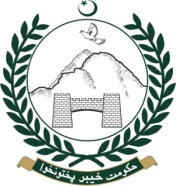      Name of the Head…………………………………      Name of Health Institution………………………..GOVERNMENT OF KHYBER PAKHTUNKHWA1Purchase Order NoDate2Firm Name3Firm’s Address4Firm Contact No5Conditions of the Contract:As already communicated in the Standard Bidding Document 6Particulars of Stores:As per detail given belowItem No.Item NameApproved SpecificationsUnit Price in PKR(As per contract)Quantity Total Cost (PKR)S. No.Name of the ItemRequired Documentation(To Be Filled by the Procuring Agency)Checklist(To be initialed by the Bidder against each document)Relevant Page Number in the Bid (To be filled by the Bidder)Supporting Documents(To be filled by the Bidder with name of the documents that are submitted to meet the requirement)Column:1Column:2Column:3Column:4Valid Manufacturing LicenseValid Registration(s) of quoted itemsValid Drugs Sale LicenseValid Import License (where applicable)Letter of Manufacturer's authorizationPartnership Deed (where applicable)NTN CertificateGST CertificateLetter of Intention Affidavit One year experience evidenceChild Labor Free CertificateOriginal Receipt of purchase of Bidding Documents Name of the Purchaser/InstitutionPurchase Order No.Description Of OrderValue of OrderDate of CompletionPurchaser’sCertificateS. No.Name of the ItemUnit Price (inclusive all applicable taxes)No. of UnitsTotal PriceDiscounts (if any)Final Total Price (Inclusive of all taxes)123456712343*465-612TOTALTOTALTOTALTOTALTOTAL